NAME: OYEBOADE Rukayah KiitanMATRIC NO: 17/ENG08/004DEPARTMENT: Biomedical EngineeringCOURSE CODE: BME312COURSE TITLE: Biological Systems Control and ModellingASSIGNMENTPID CONTROLLER ASSIGNMENTQUESTION 1ZIEGLAR-NICHOLS OPEN-LOOP TUNING RULE%PID Example 1aclear allclcnum=[1]den=[2 1]sys=tf(num, den)H=1             %tf of 1M=feedback(sys,H)       %Open Loop it takes the feedback command as G/1+GHstep(M)hold on%% Closed Loop Responsekp=10ki=0kd=7Gc=pid(kp,ki,kd)Mc=feedback(Gc*sys, H)step(Mc)grid on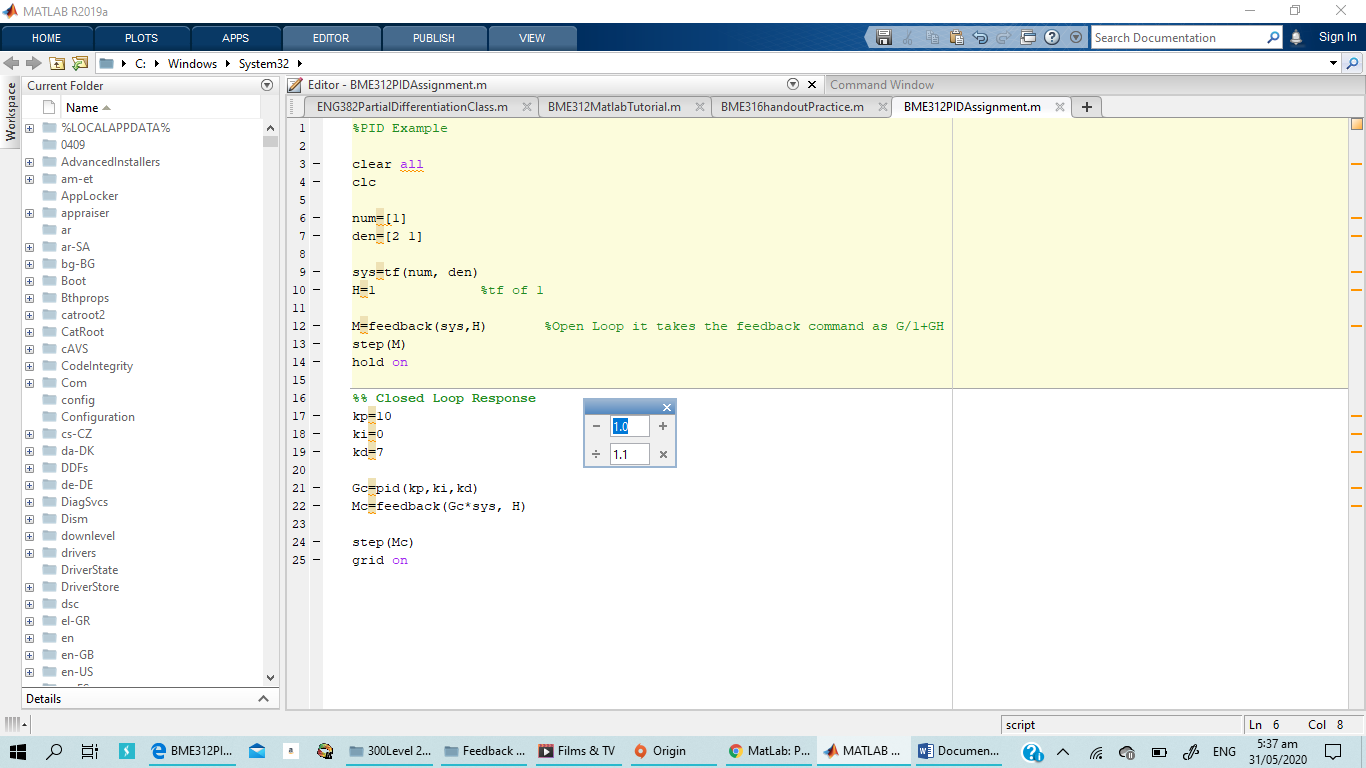 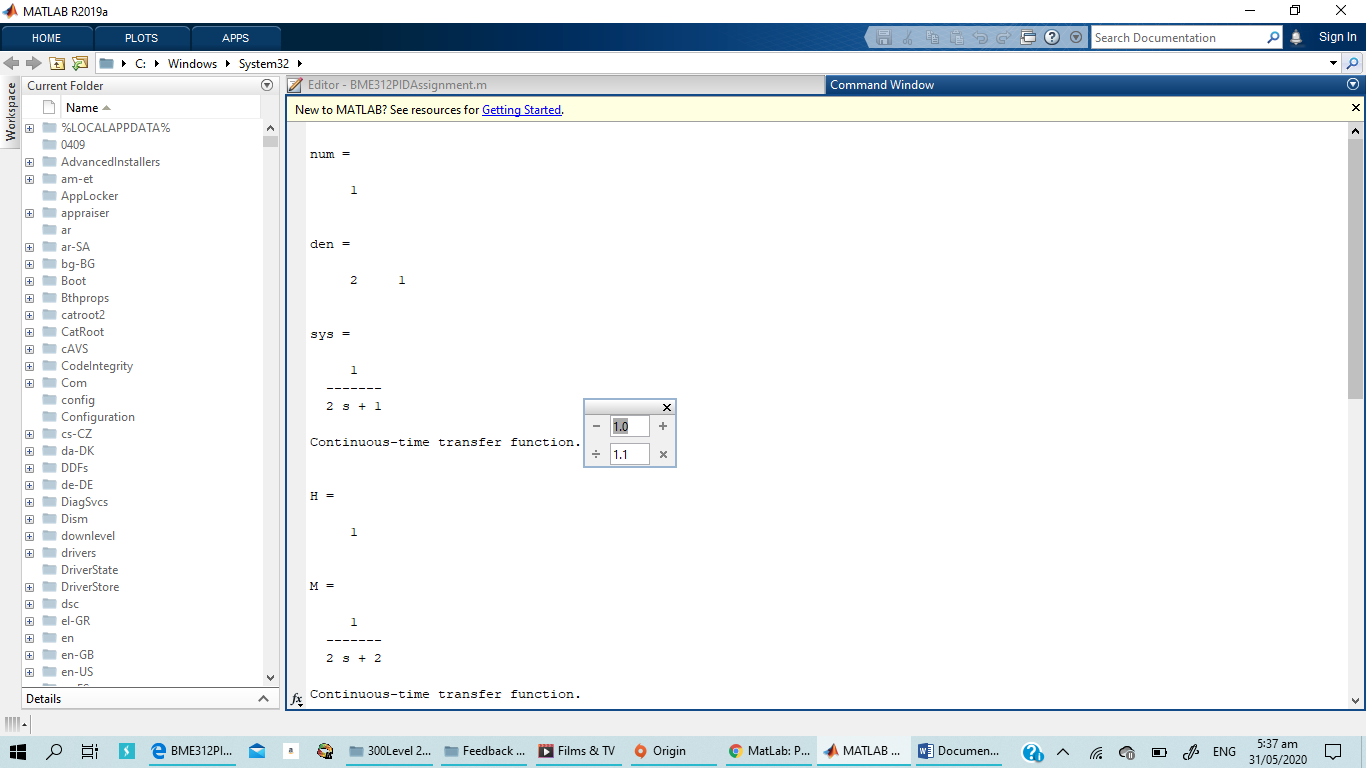 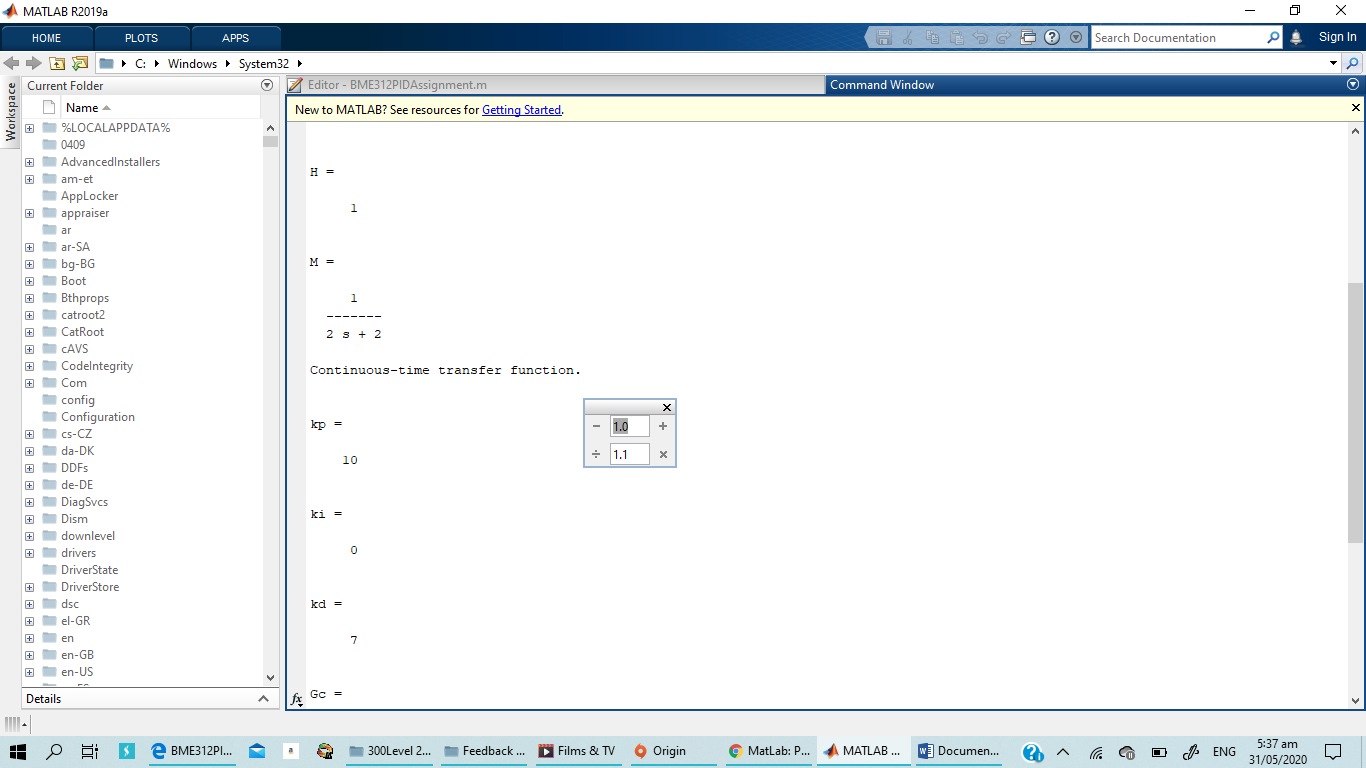 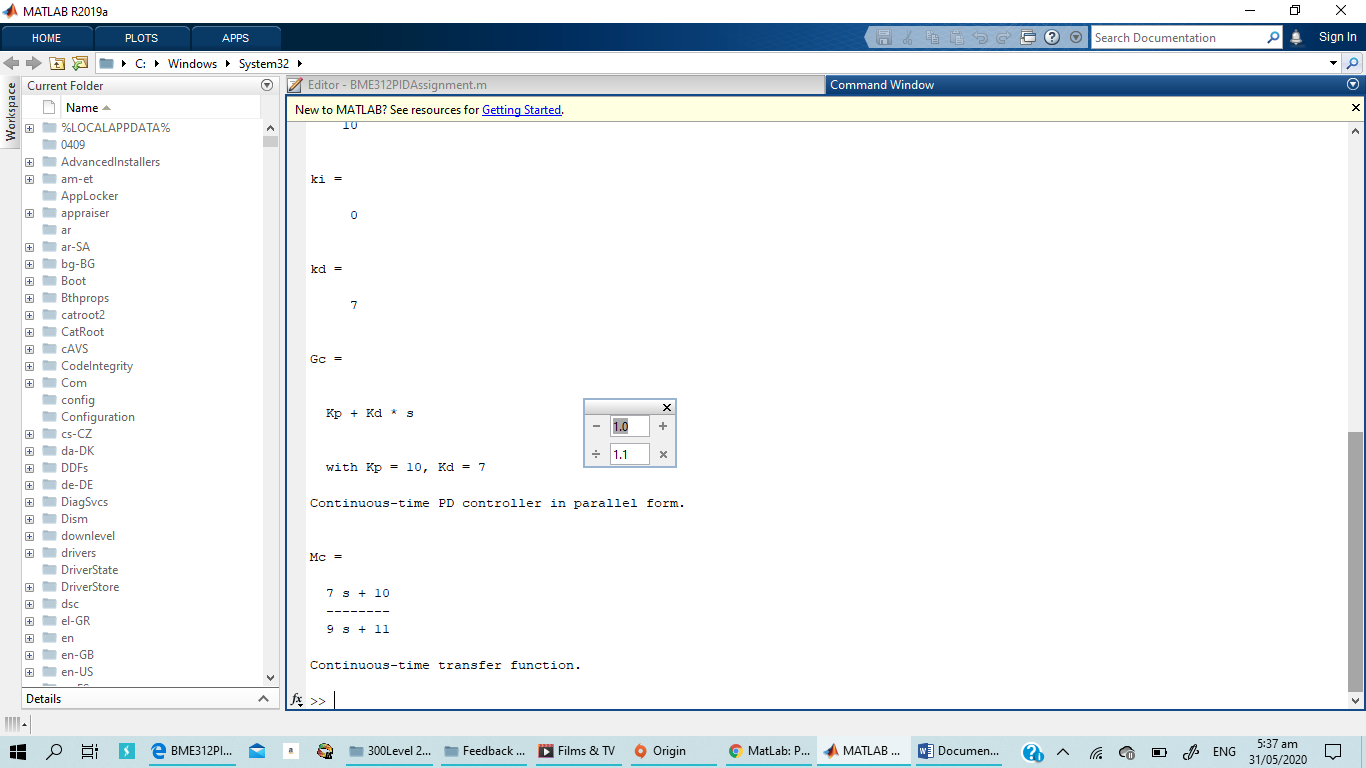 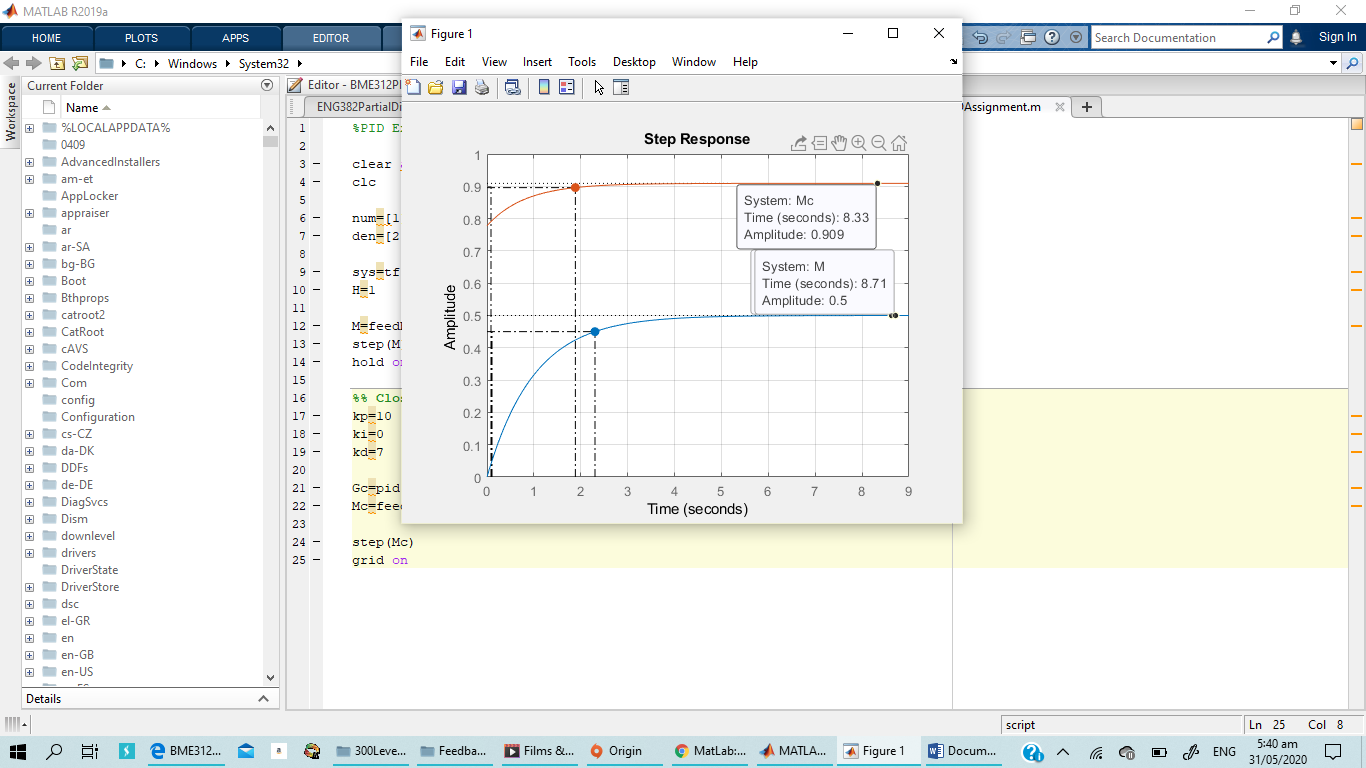 %Pi Example 1aclear allclcnum=[1];den=[2 1];sys=tf(num, den)H=1;             %tf of 1M=feedback(sys,H)       %Open Loop it takes the feedback command as G/1+GHstep(M)hold on%% Closed Loop Responsekp=30;ki=2;Gc=pid(kp,ki)Mc=feedback(Gc*sys, H)step(Mc)grid on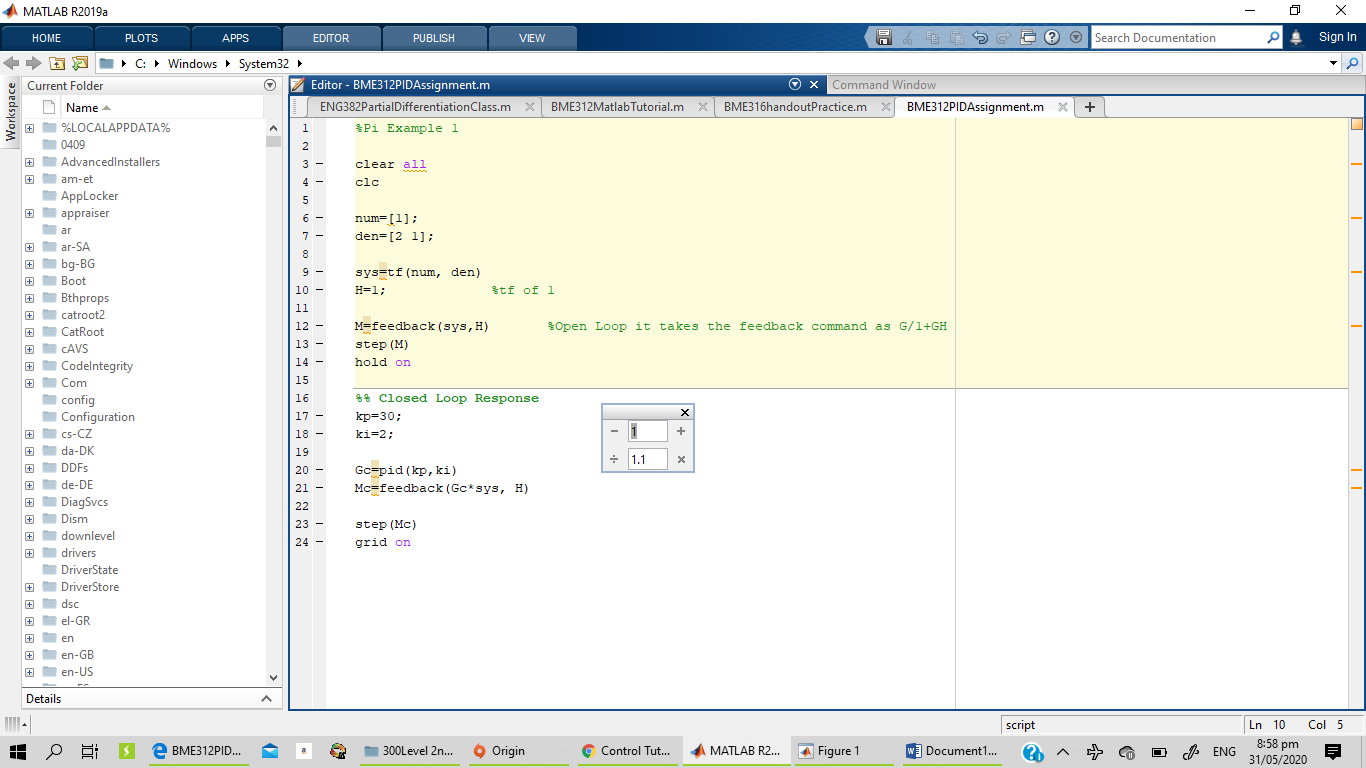 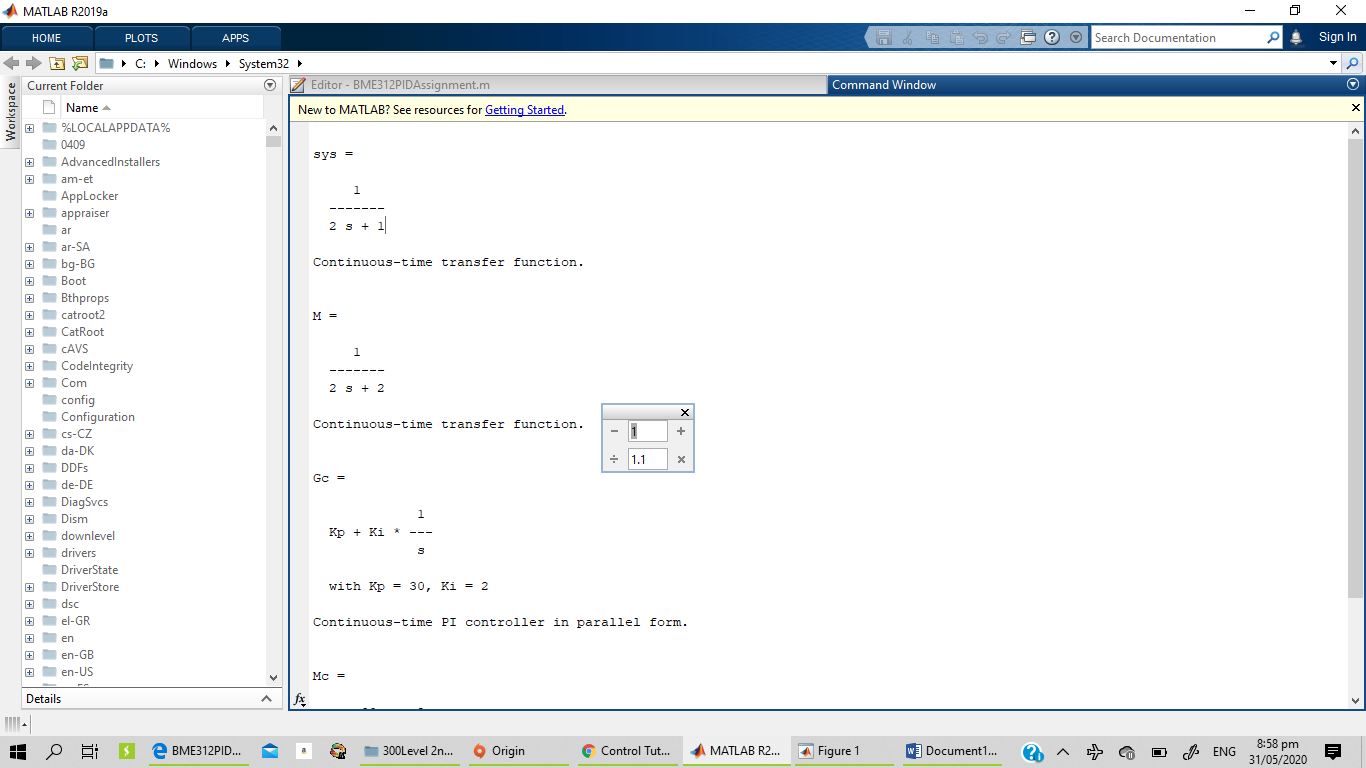 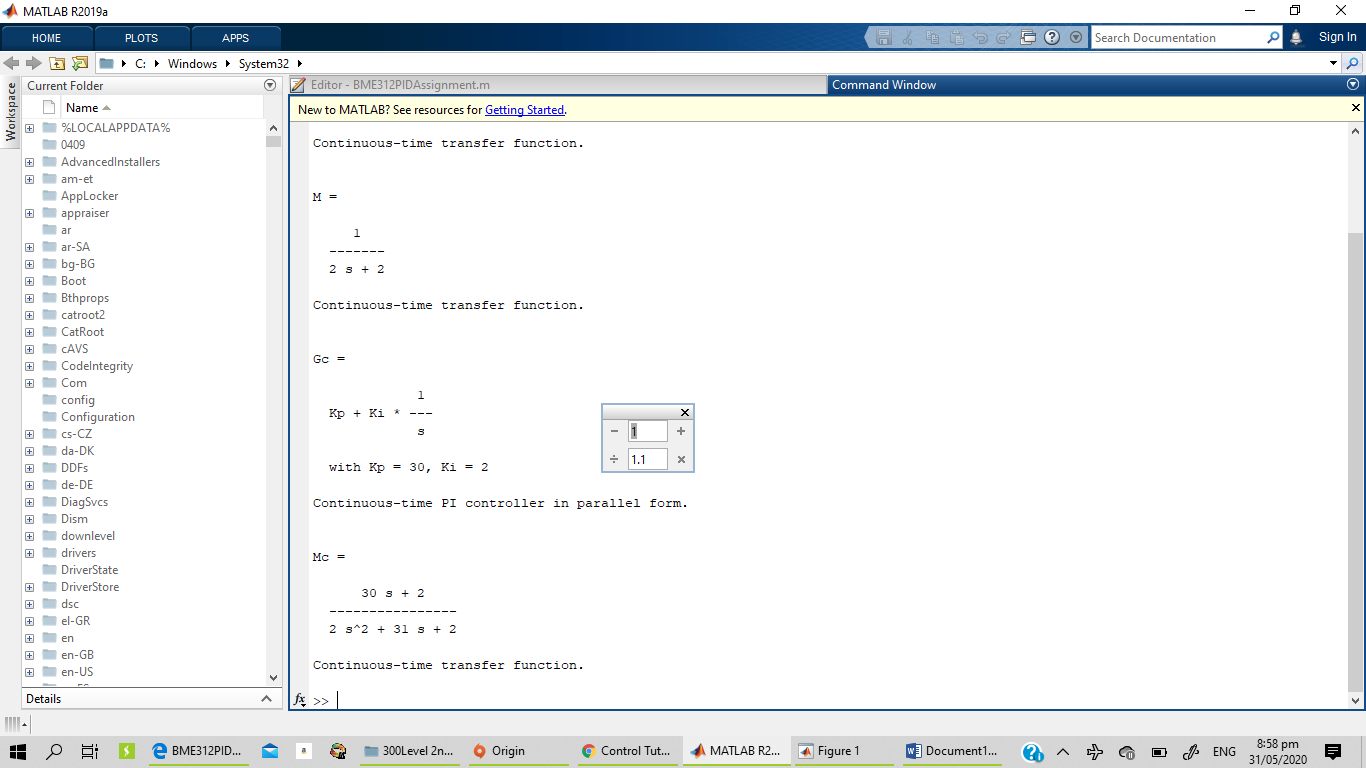 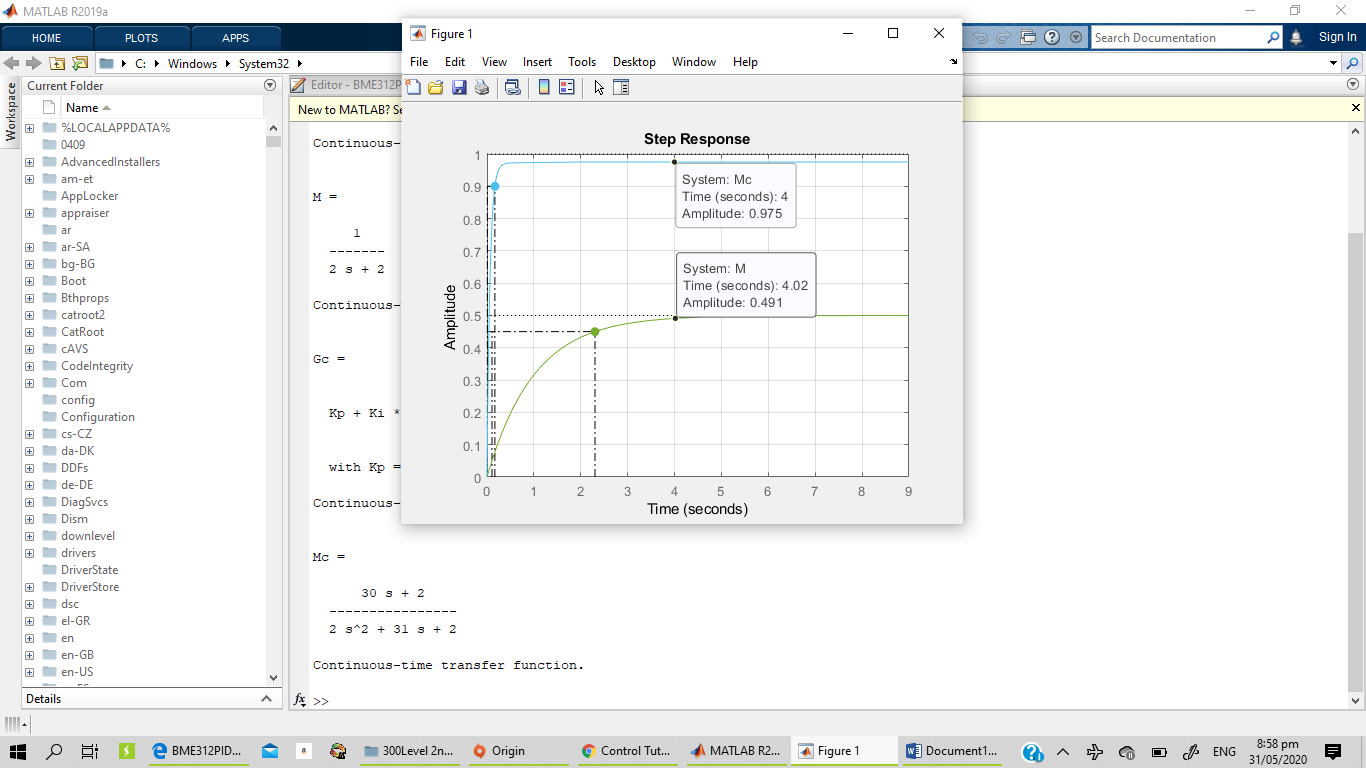 %P Example 1aclear allclcnum=[1];den=[2 1];sys=tf(num, den)H=1;             %tf of 1M=feedback(sys,H)       %Open Loop it takes the feedback command as G/1+GHstep(M)hold on%% Closed Loop Responsekp=3;Gc=pid(kp)Mc=feedback(Gc*sys, H)step(Mc)grid on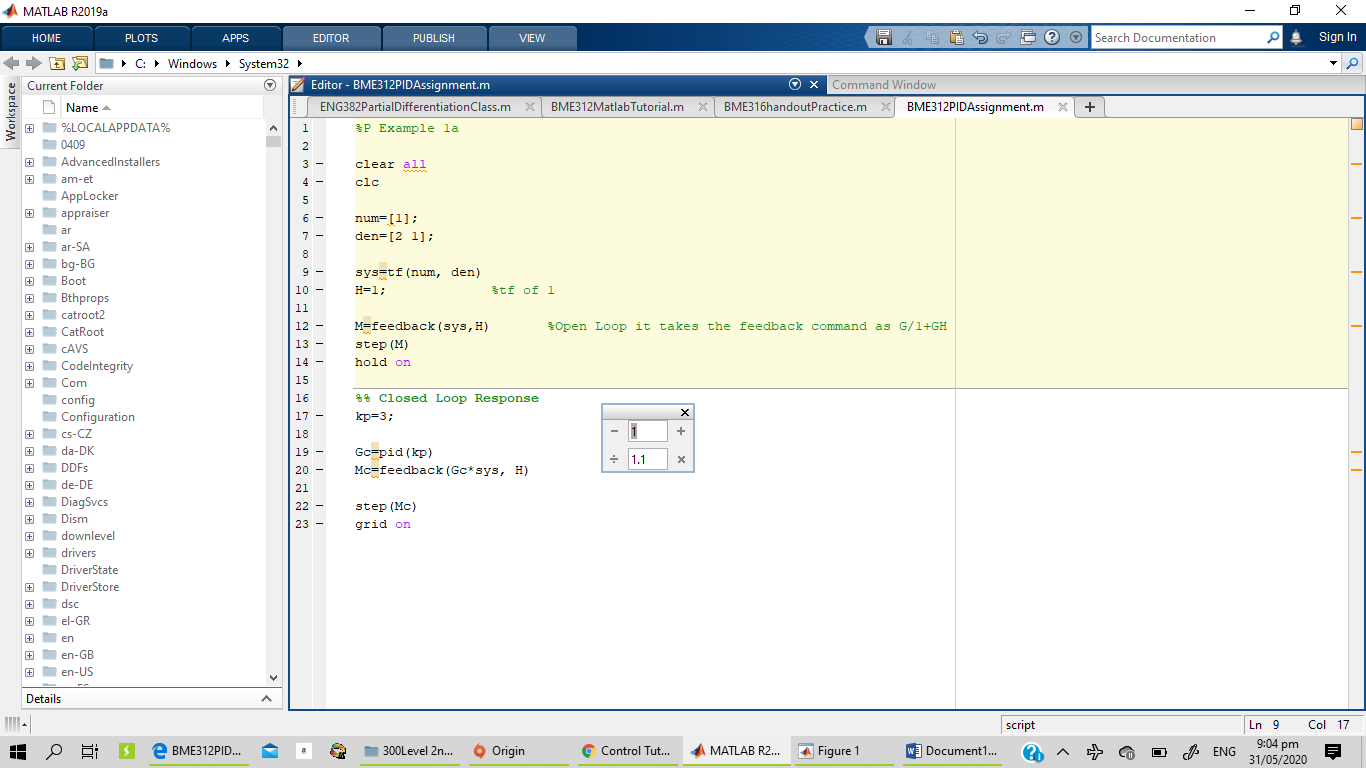 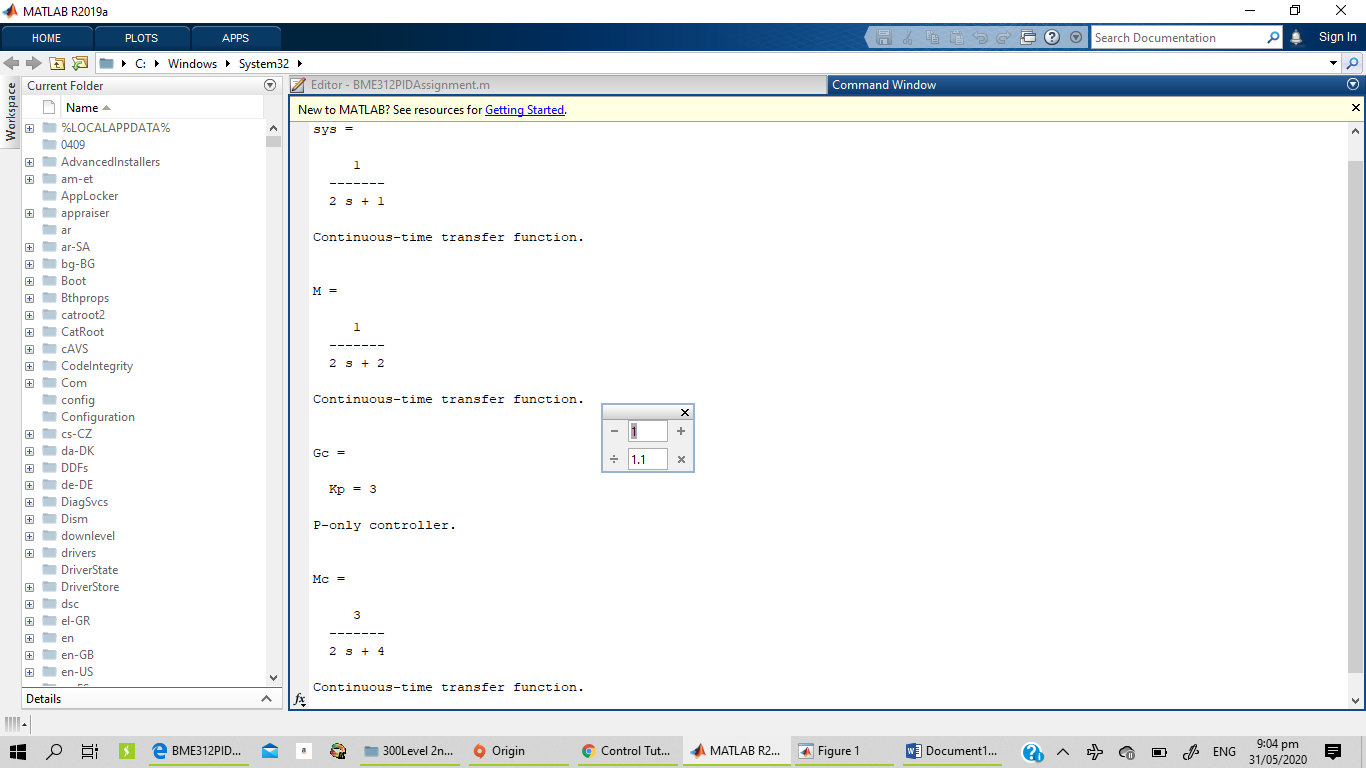 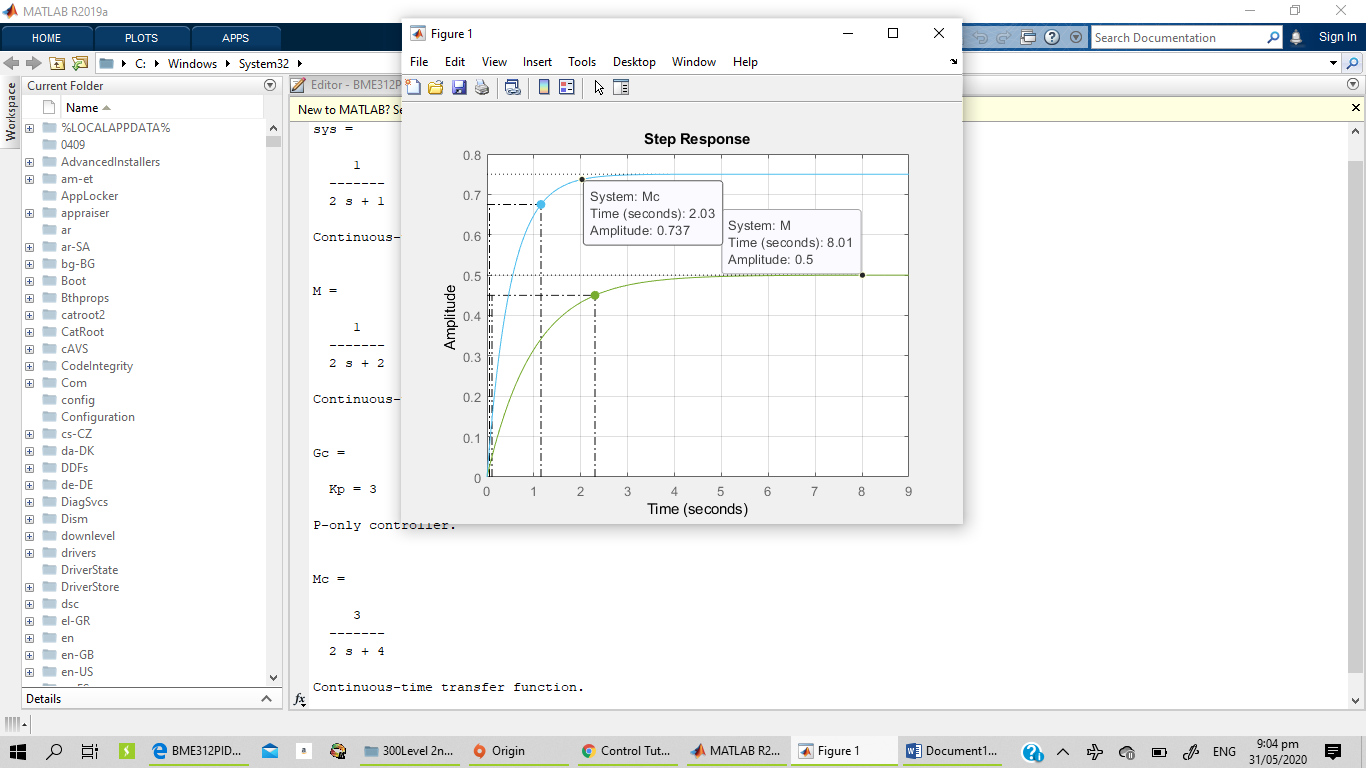 %PID Example 1bclear allclcnum=[2]den=[1 12 9]sys=tf(num, den)H=1             %tf of 1M=feedback(sys,H)       %Open Loop it takes the feedback command as G/1+GHstep(M)hold on%% Closed Loop Responsekp=11ki=0kd=3Gc=pid(kp,ki,kd)Mc=feedback(Gc*sys, H)step(Mc)grid on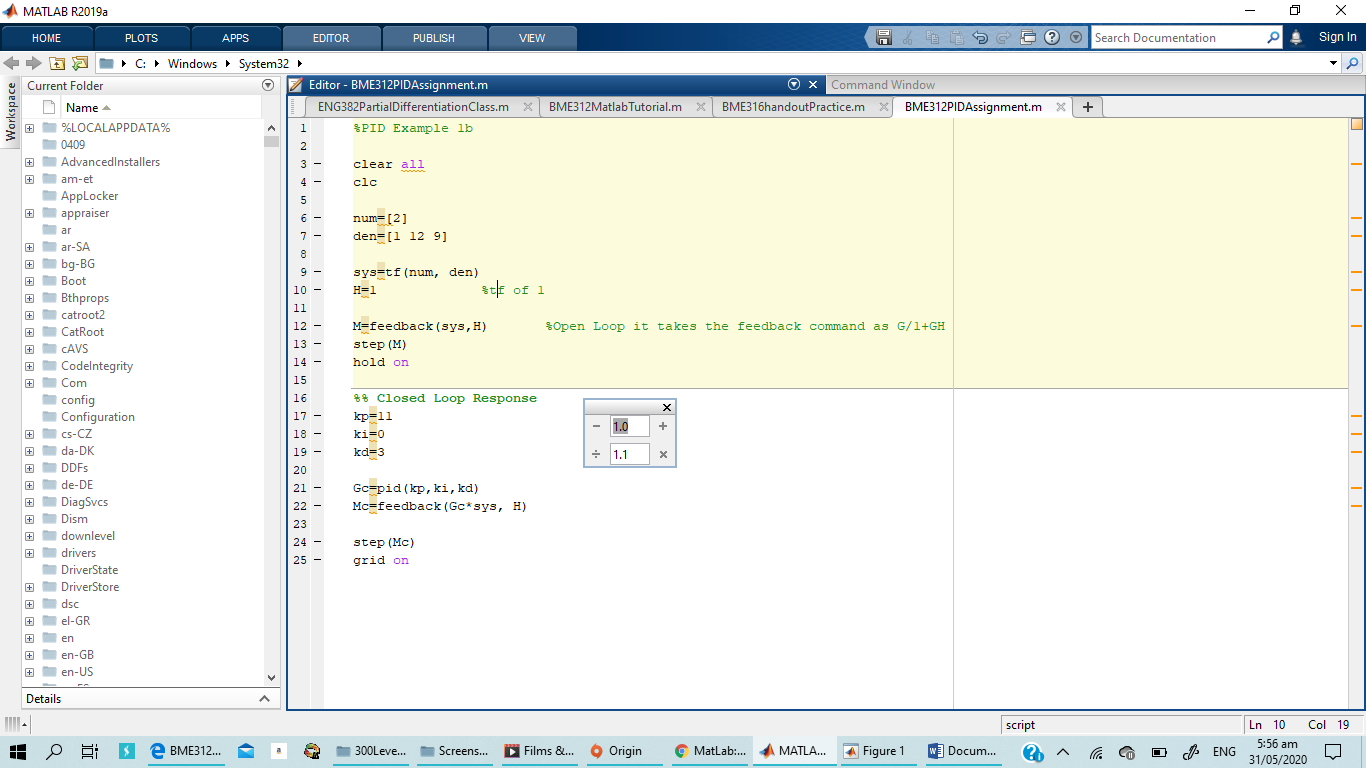 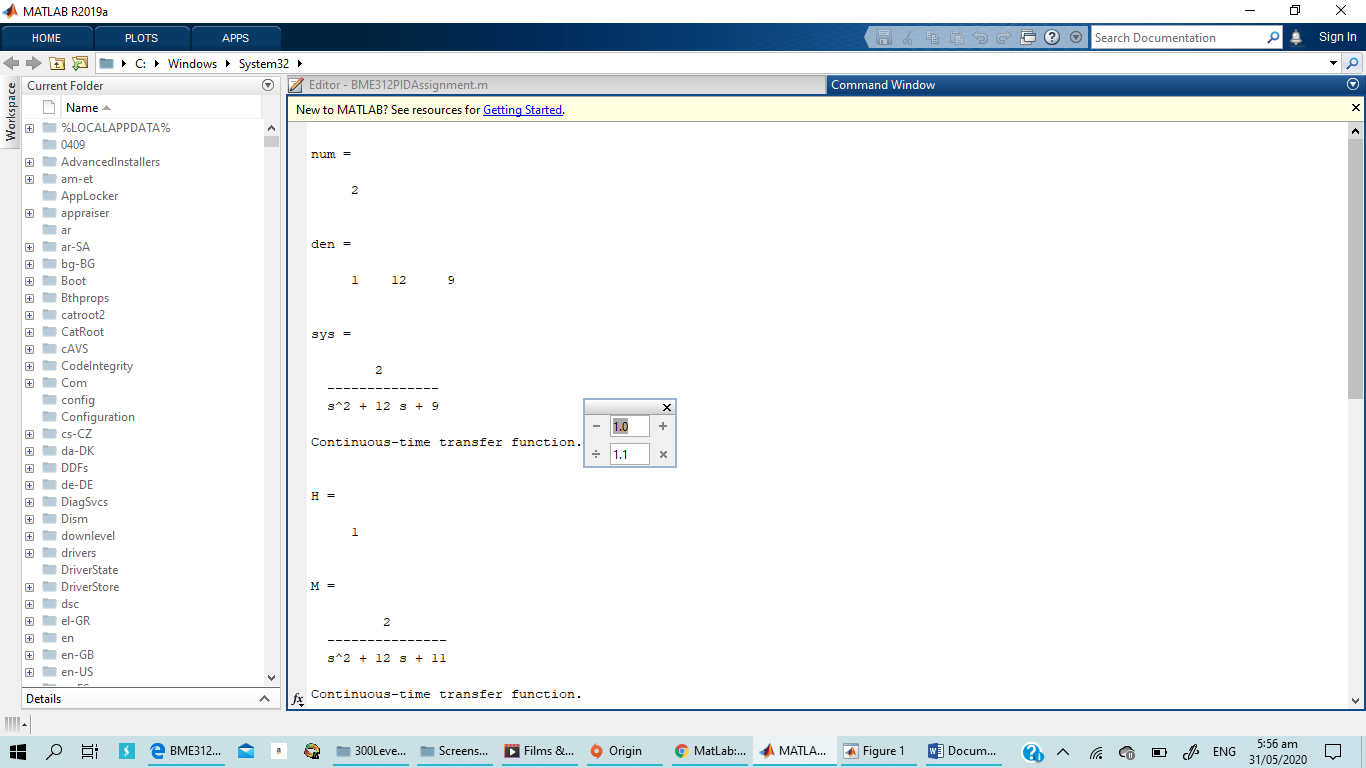 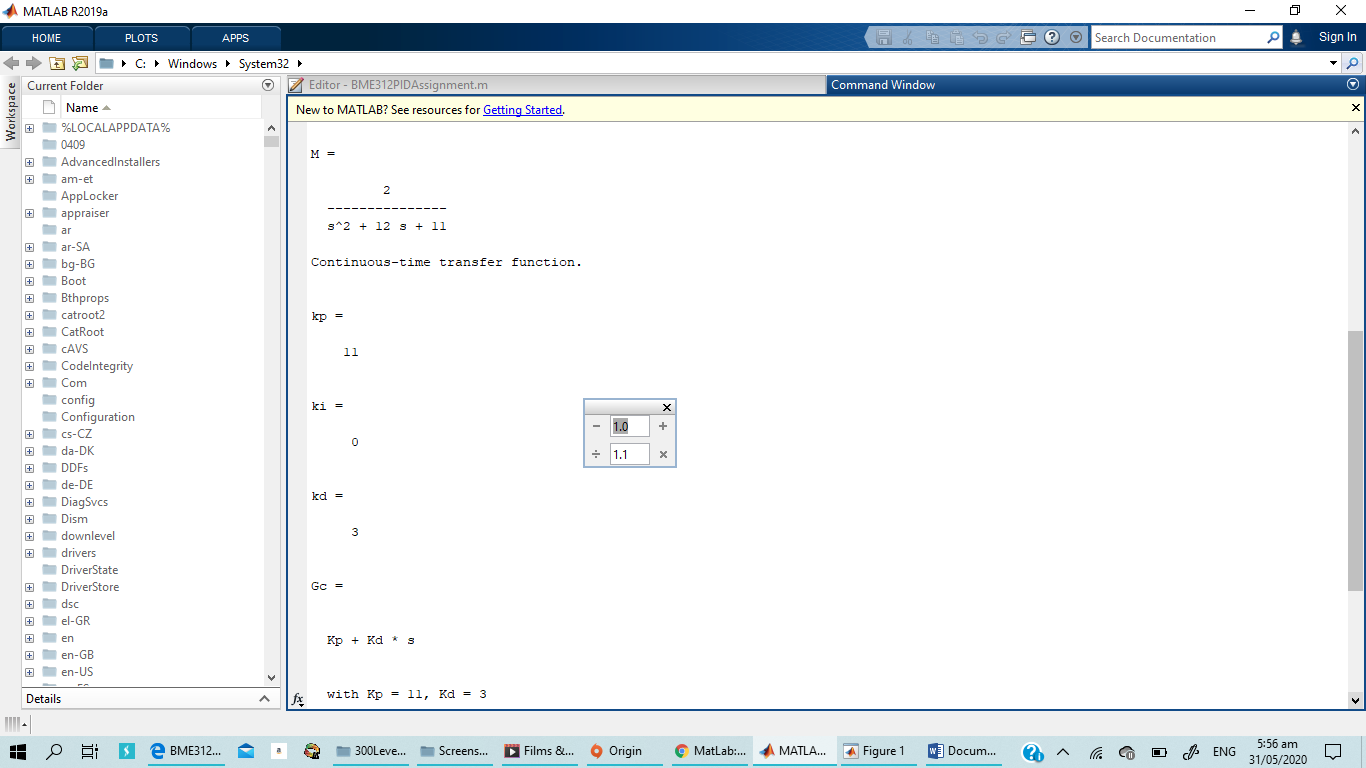 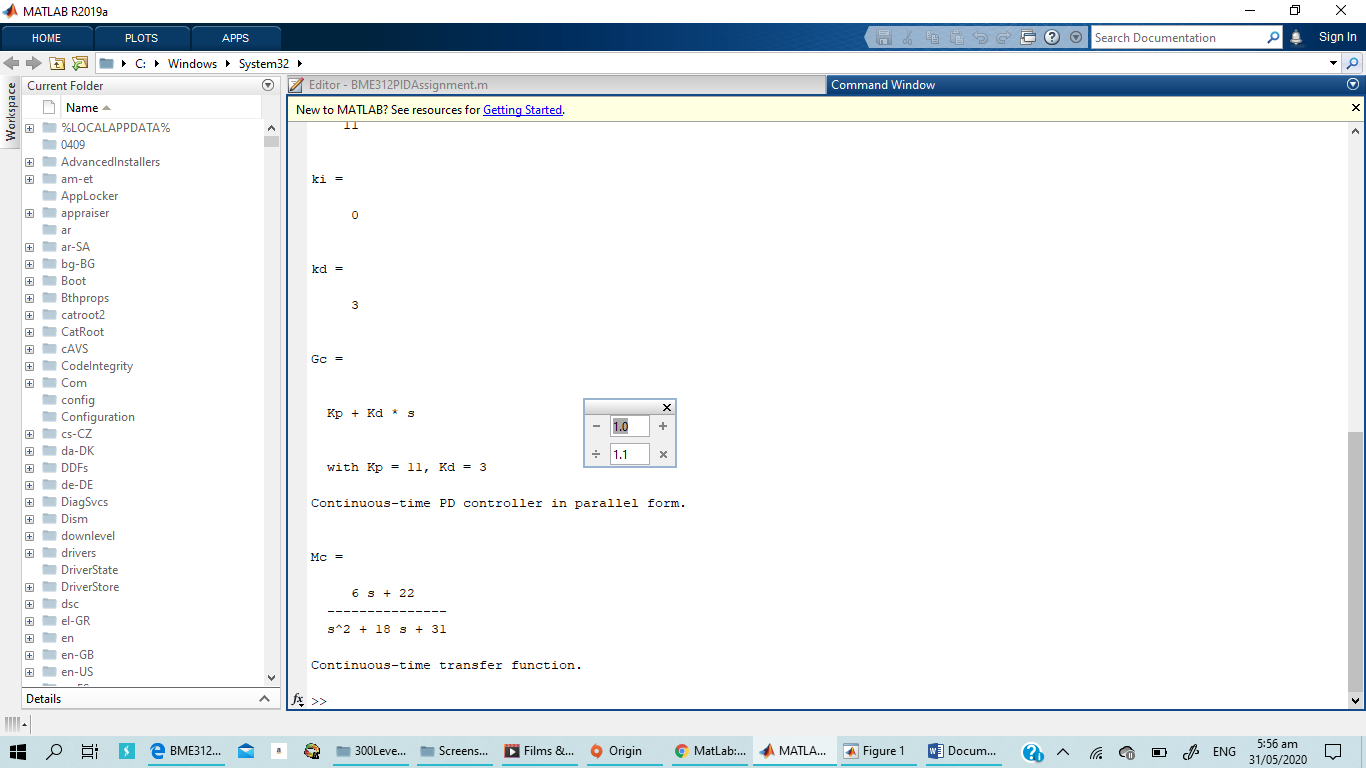 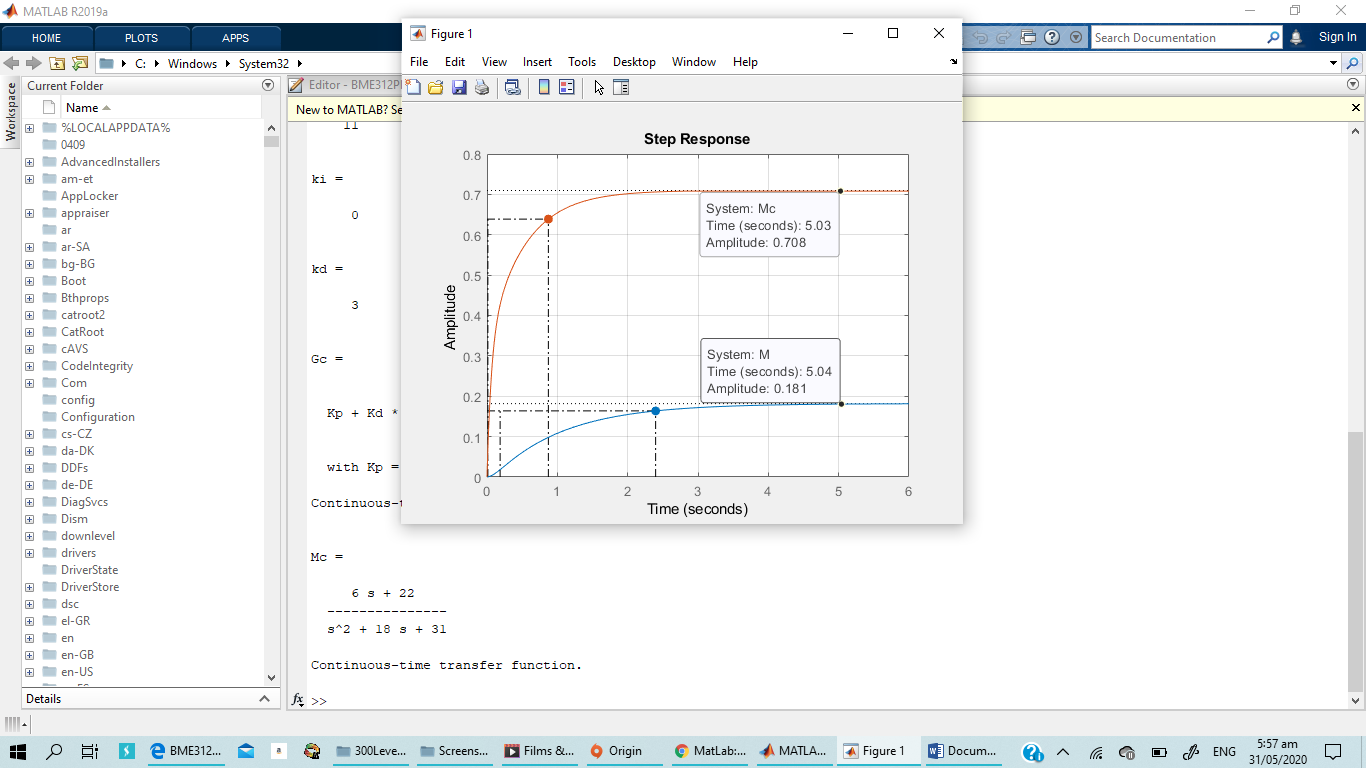 %Pi Example 1bclear allclcnum=[2]den=[1 12 9]sys=tf(num, den)H=1             %tf of 1M=feedback(sys,H)       %Open Loop it takes the feedback command as G/1+GHstep(M)hold on%% Closed Loop Responsekp=7ki=2Gc=pid(kp,ki)Mc=feedback(Gc*sys, H)step(Mc)grid on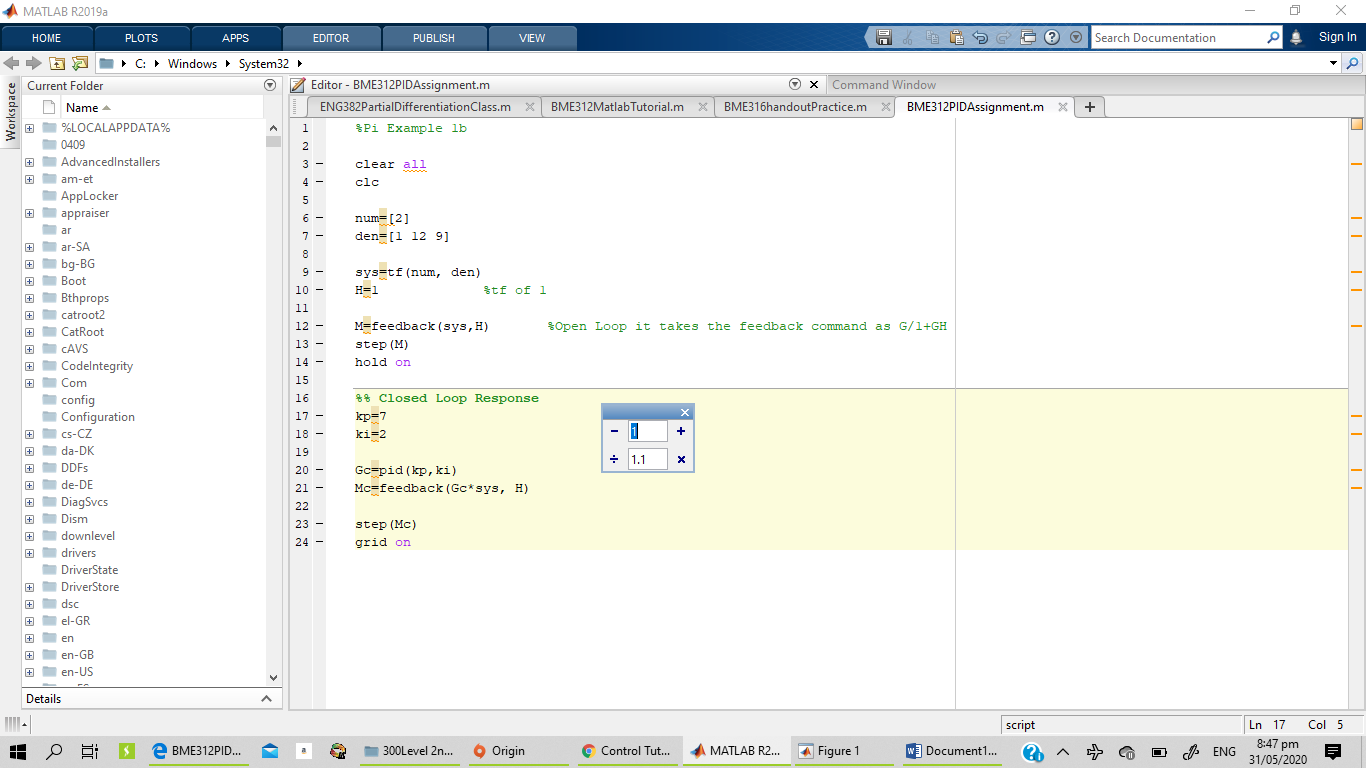 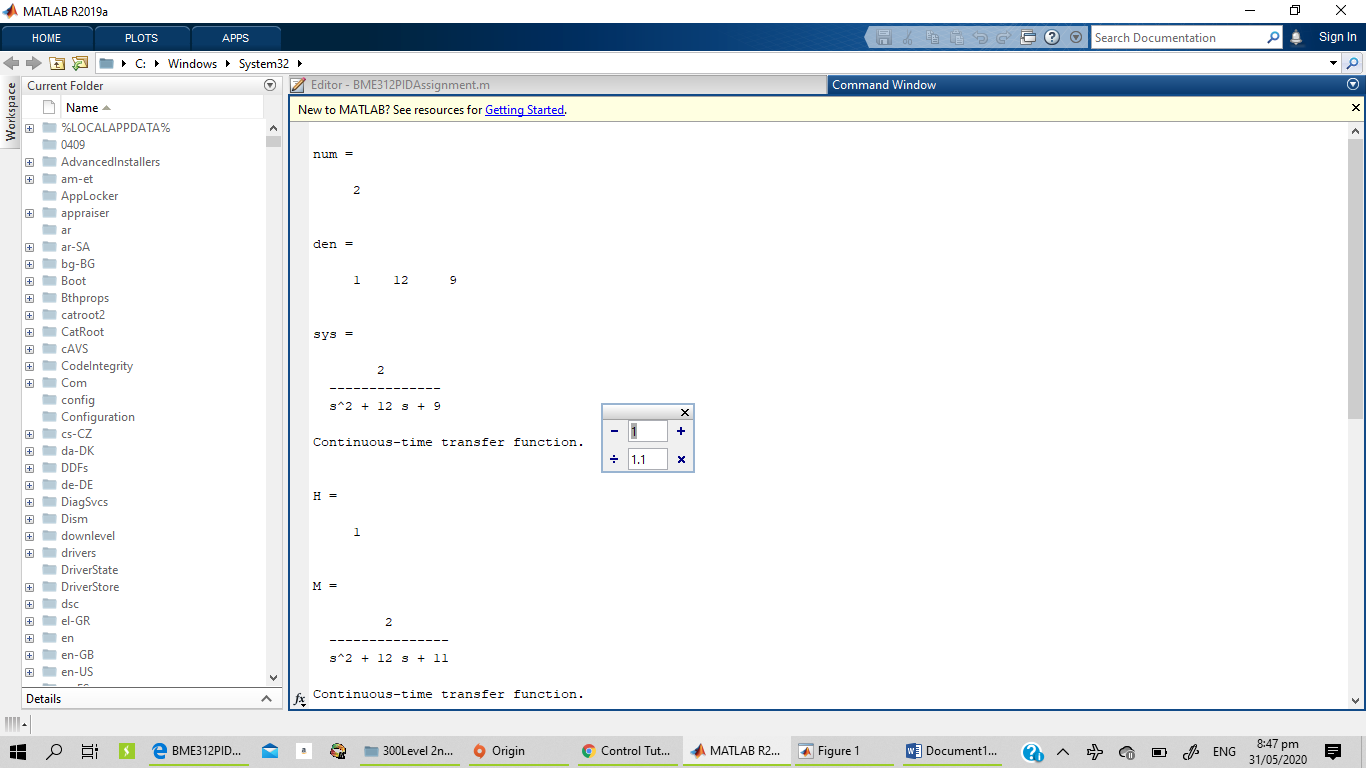 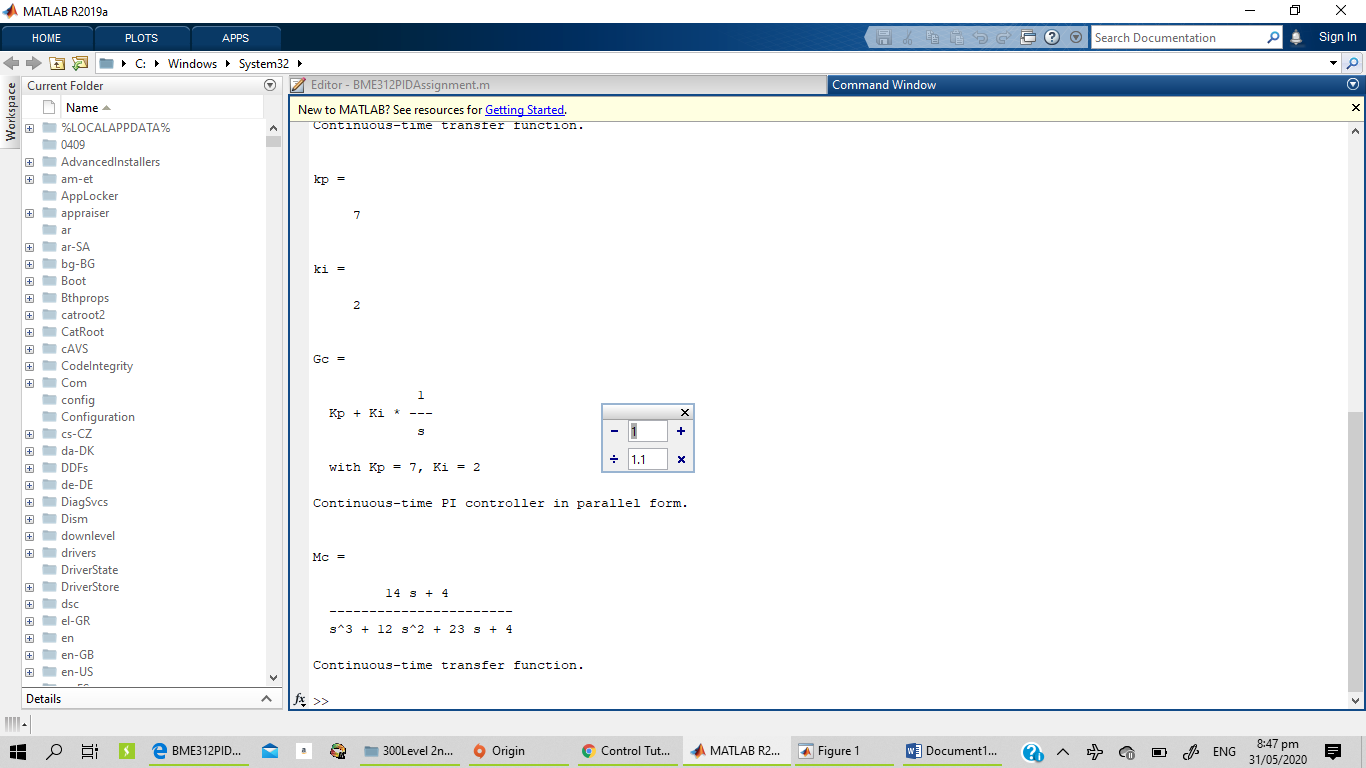 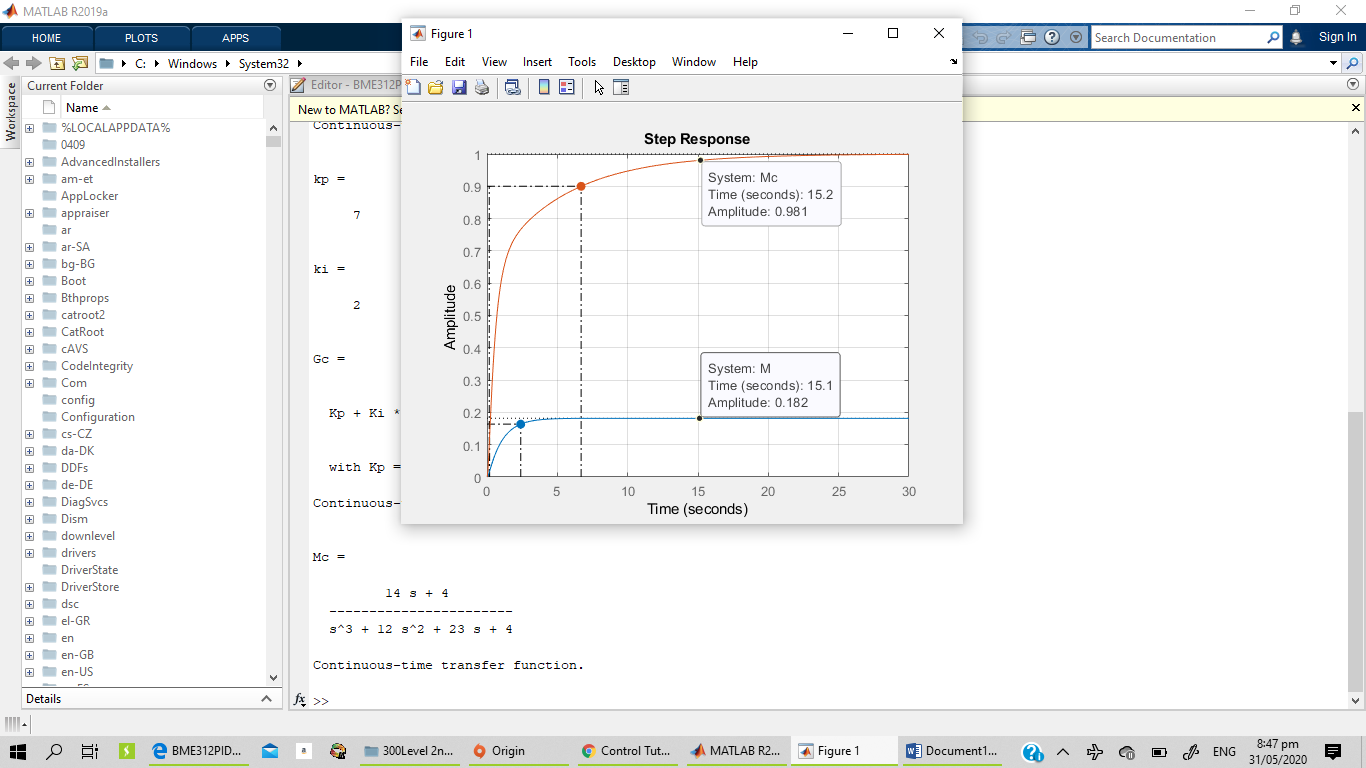 %P Example 1bclear allclcnum=[2]den=[1 12 9]sys=tf(num, den)H=1             %tf of 1M=feedback(sys,H)       %Open Loop it takes the feedback command as G/1+GHstep(M)hold on%% Closed Loop Responsekp=7Gc=pid(kp)Mc=feedback(Gc*sys, H)step(Mc)grid on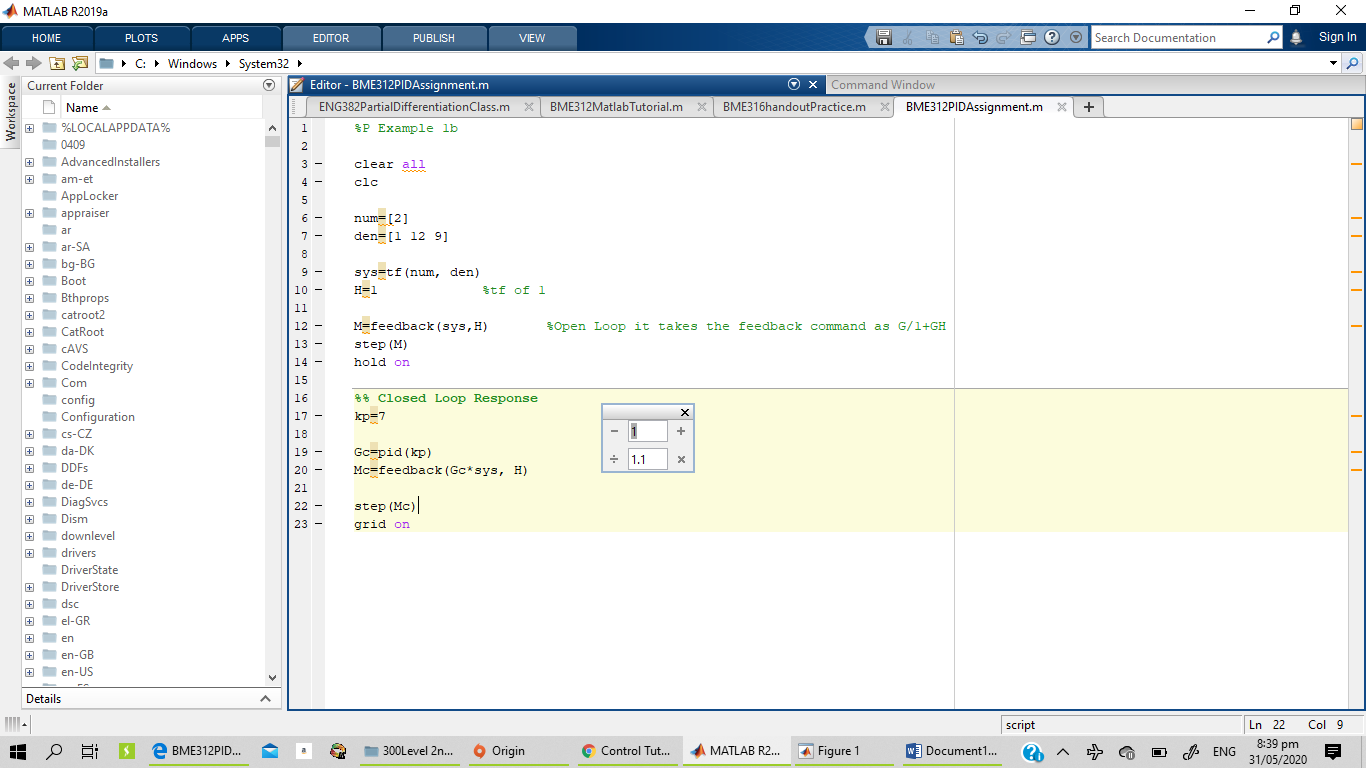 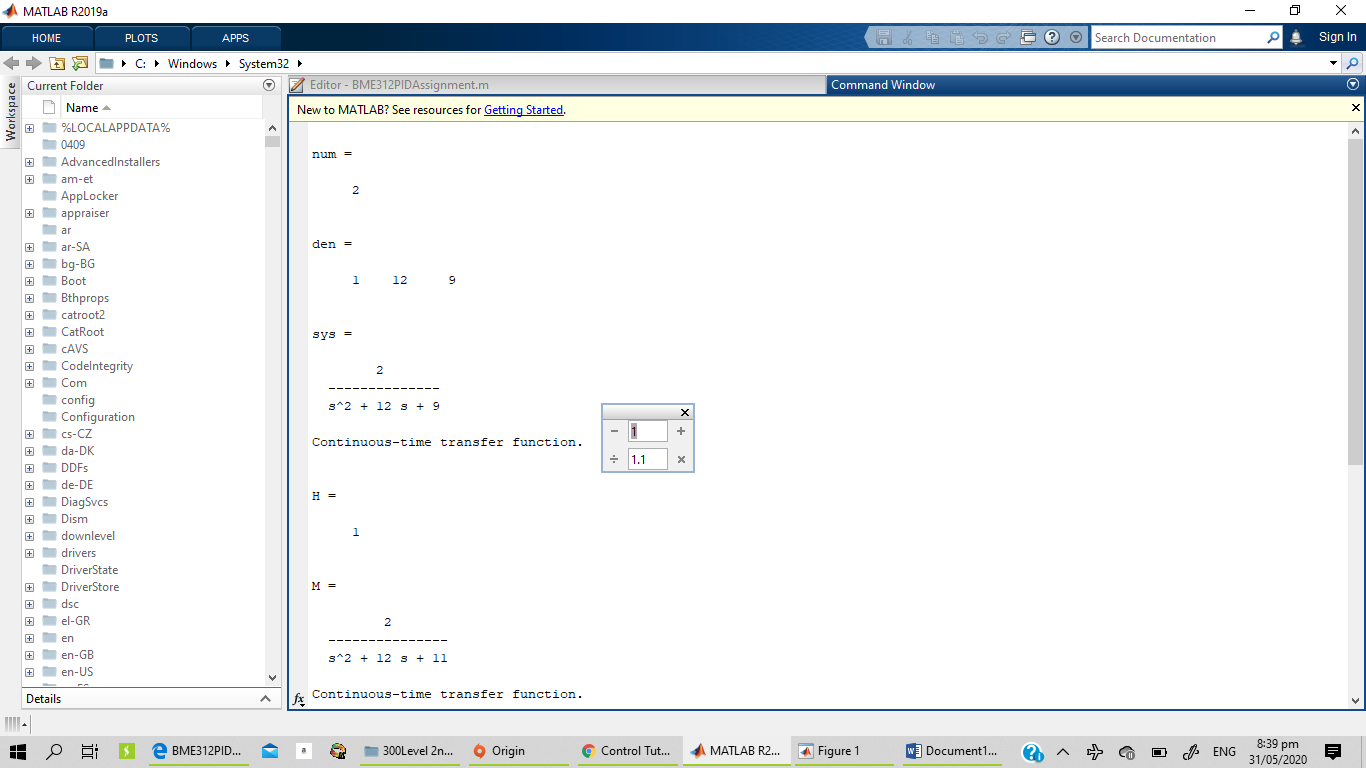 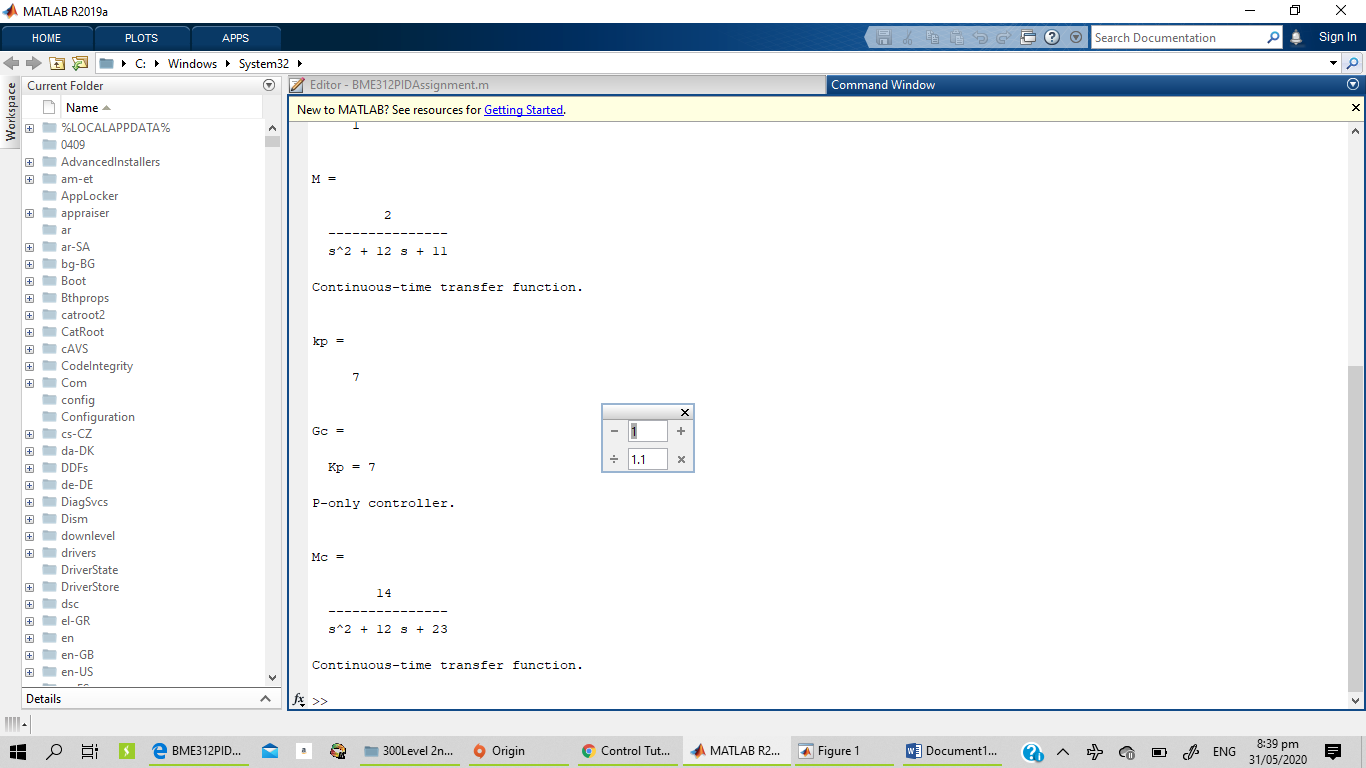 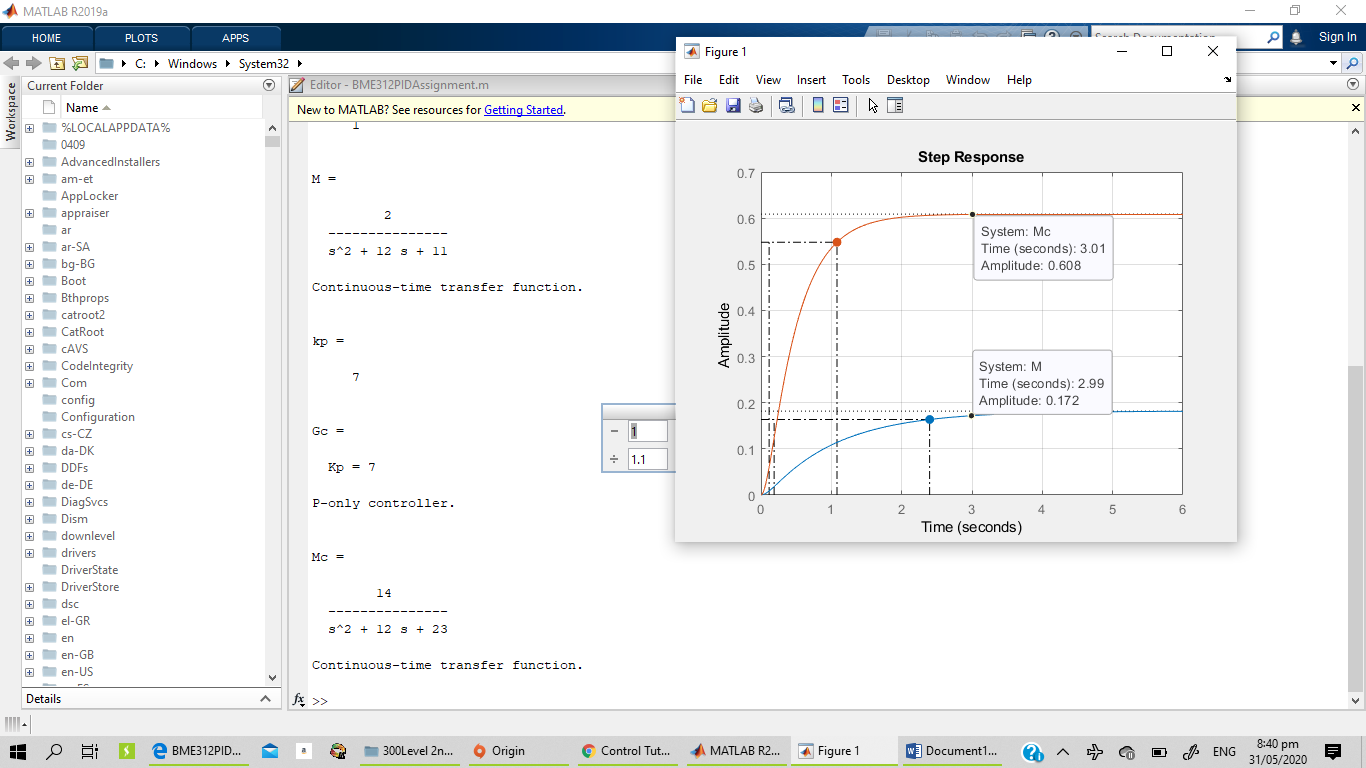 %PID Example 1cclear allclcnum=[1]den=[1 14 49]sys=tf(num, den)H=1             %tf of 1M=feedback(sys,H)       %Open Loop it takes the feedback command as G/1+GHstep(M)hold on%% Closed Loop Responsekp=7ki=0kd=3Gc=pid(kp,ki,kd)Mc=feedback(Gc*sys, H)step(Mc)grid on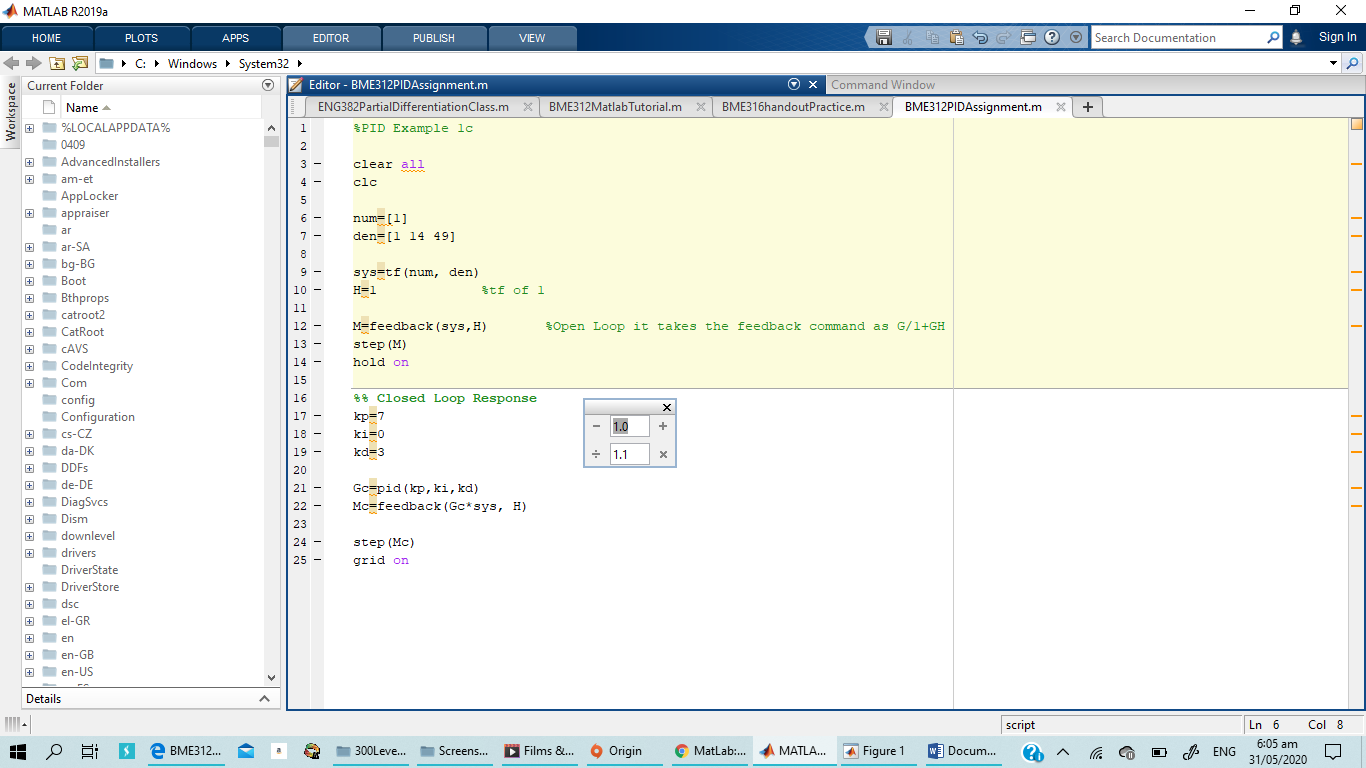 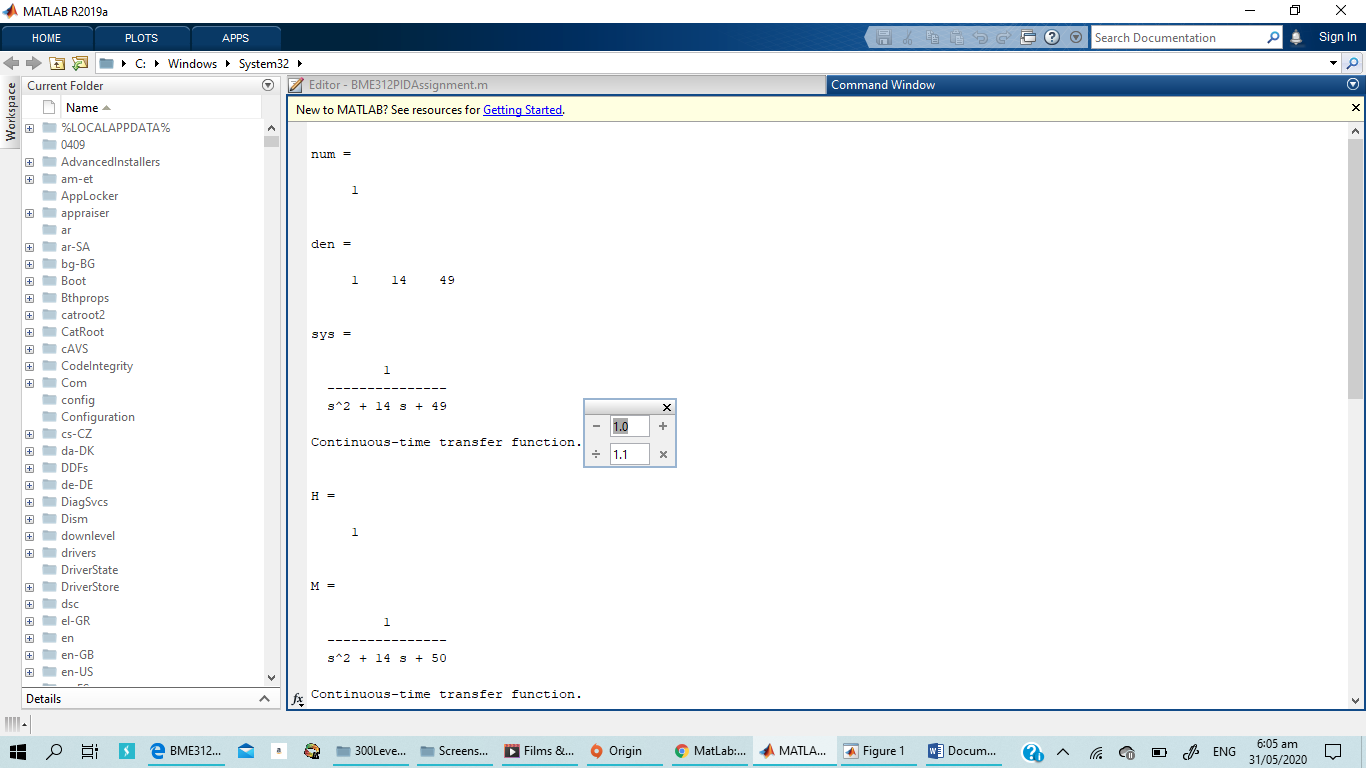 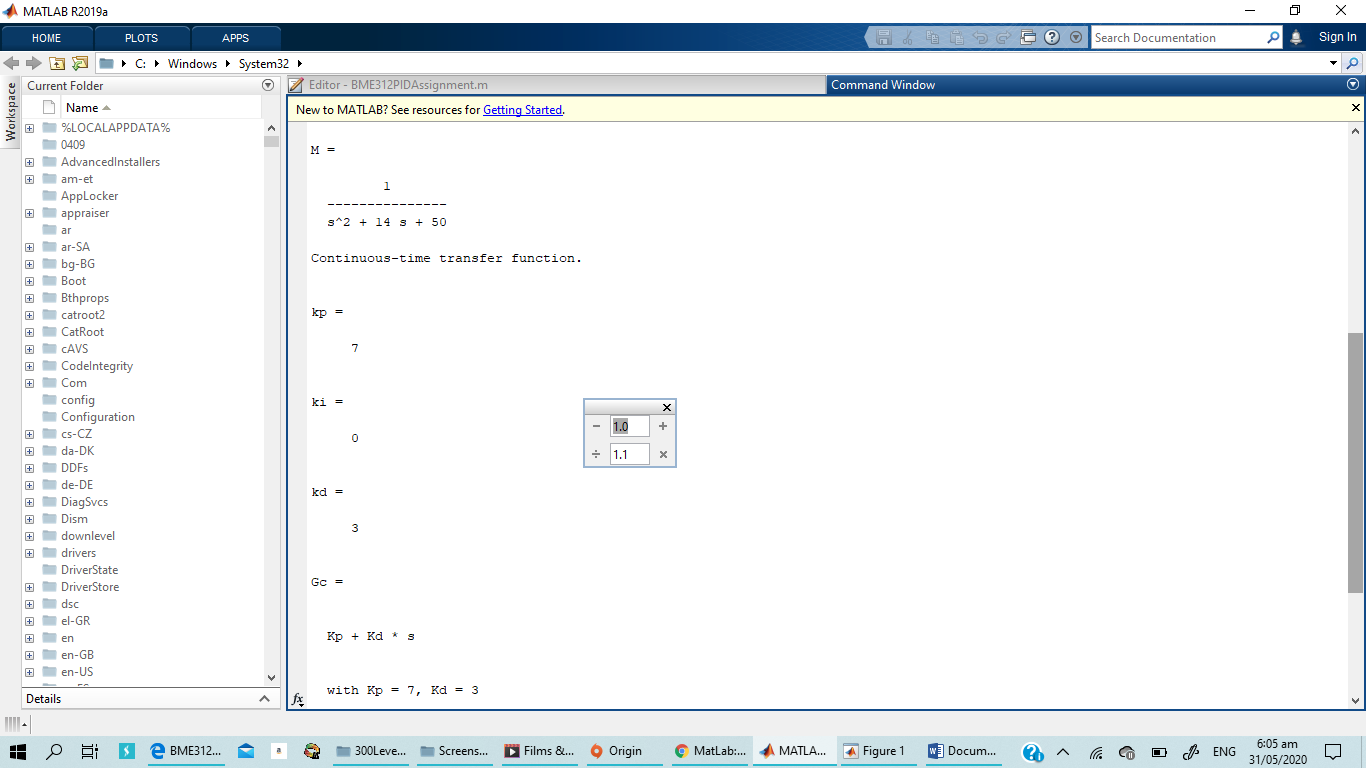 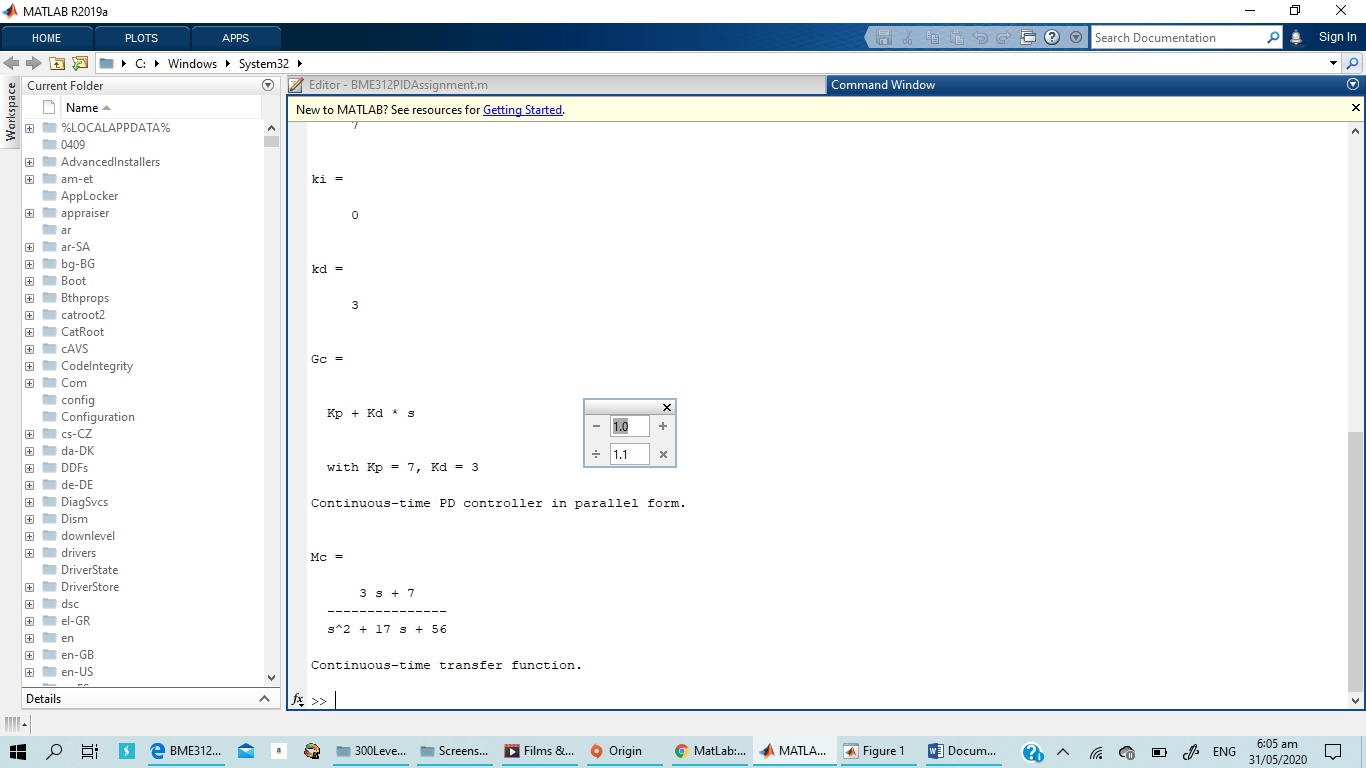 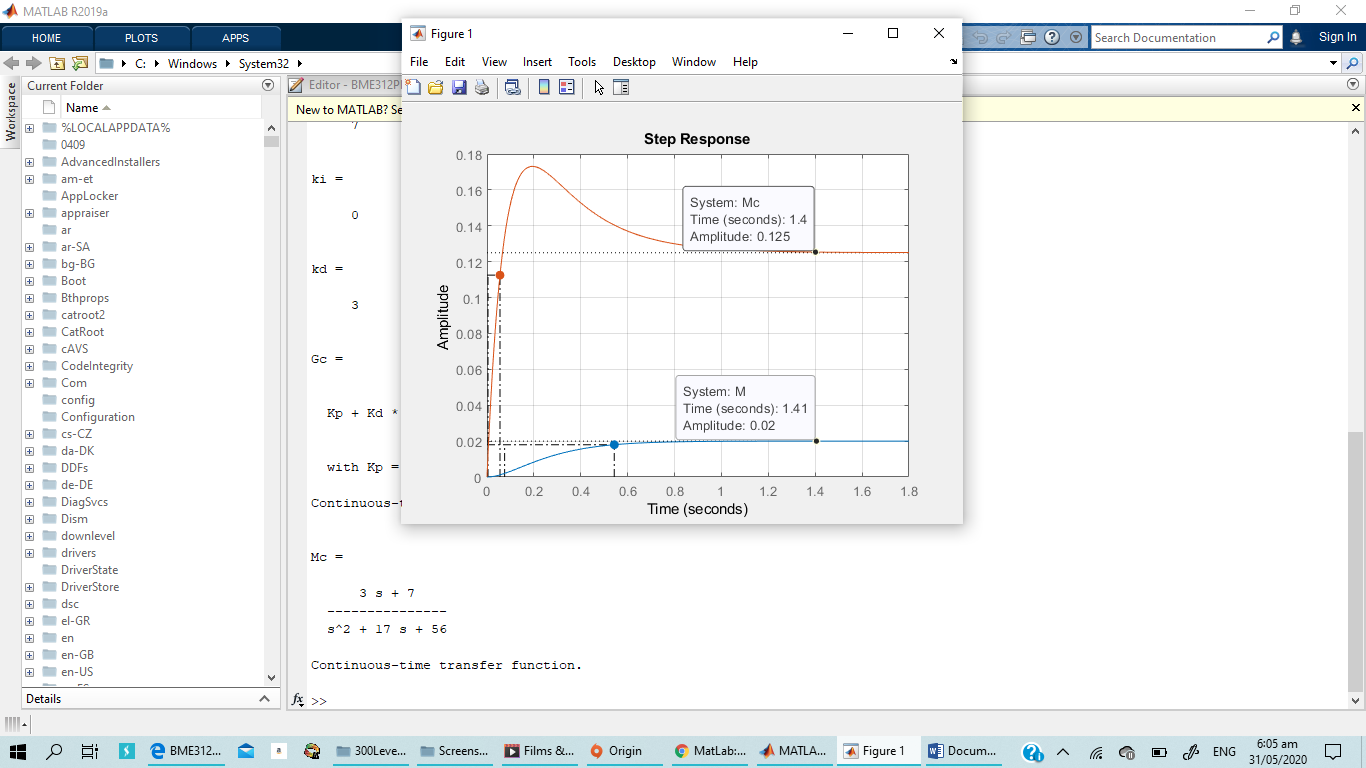 %PI Example 1cclear allclcnum=[1]den=[1 14 49]sys=tf(num, den)H=1             %tf of 1M=feedback(sys,H)       %Open Loop it takes the feedback command as G/1+GHstep(M)hold on%% Closed Loop Responsekp=4ki=1Gc=pid(kp,ki)Mc=feedback(Gc*sys, H)step(Mc)grid on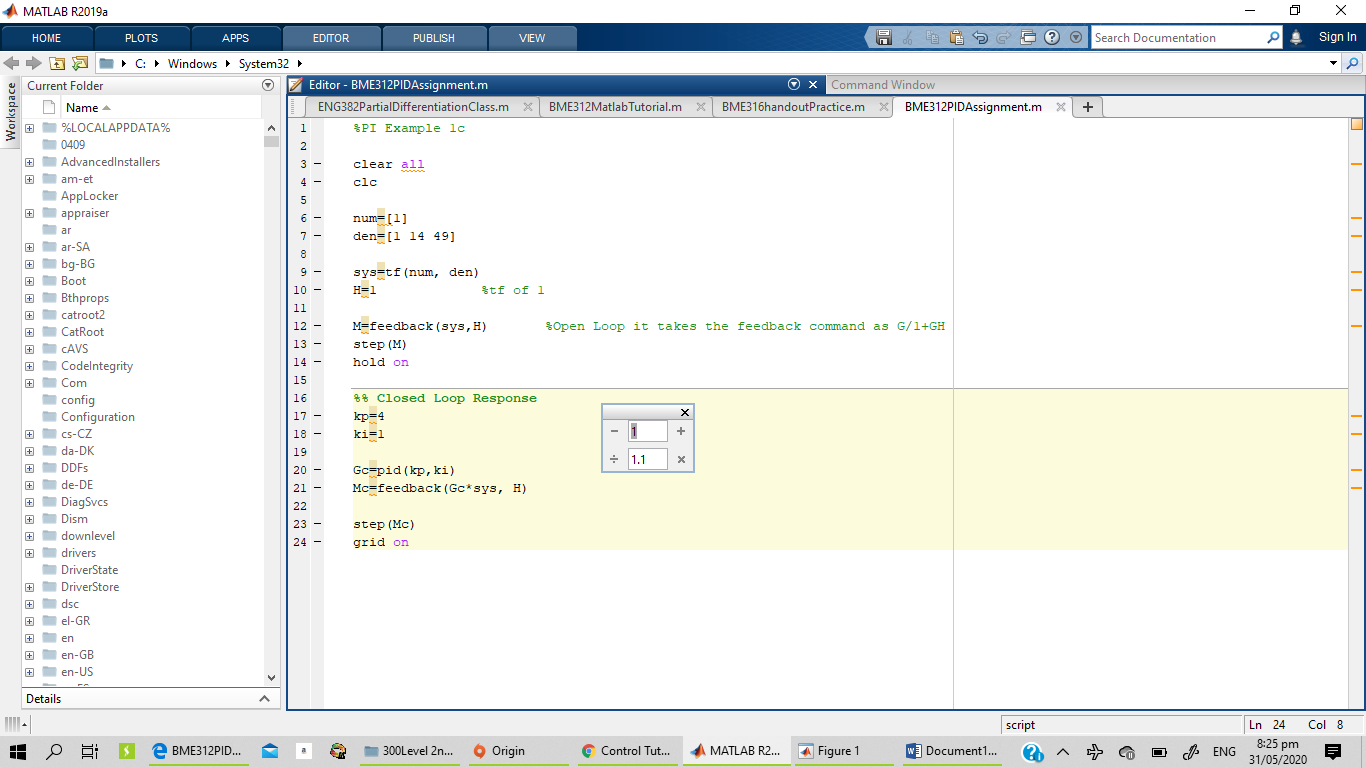 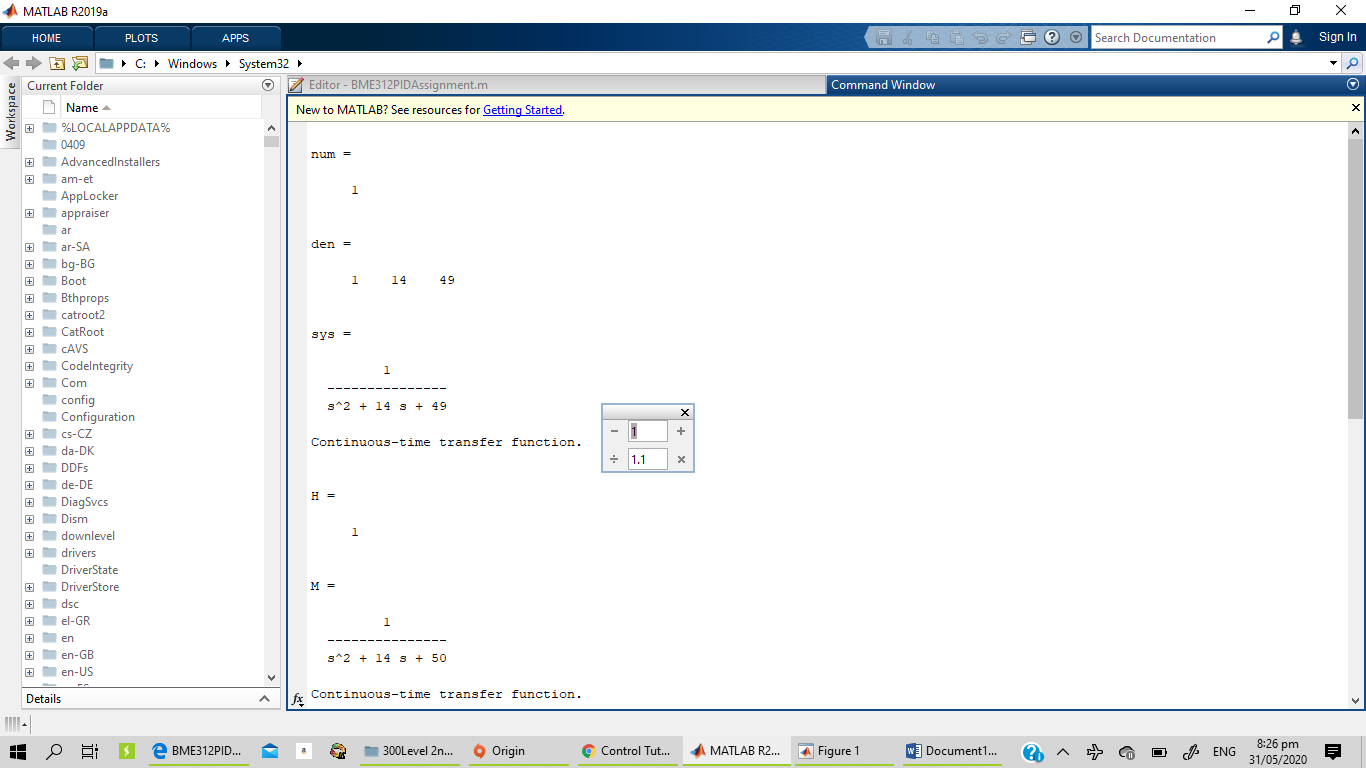 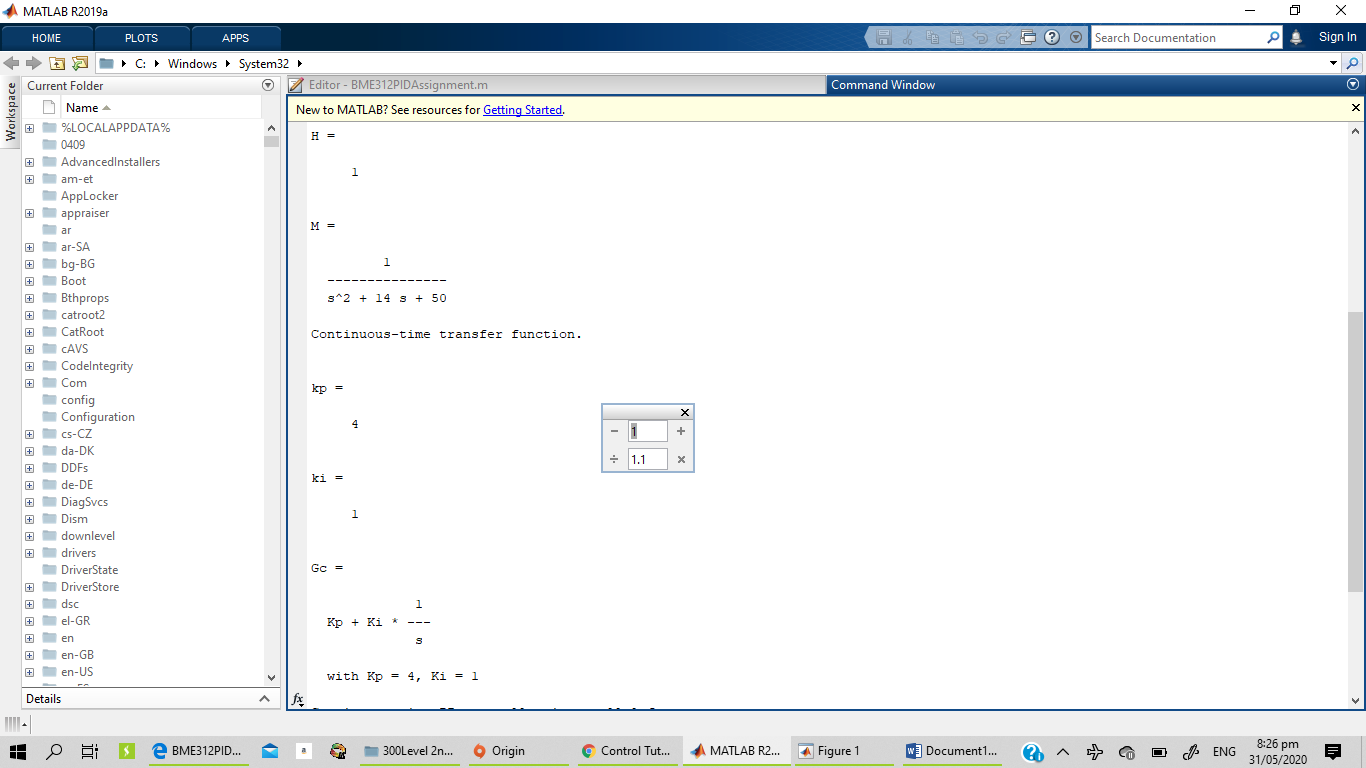 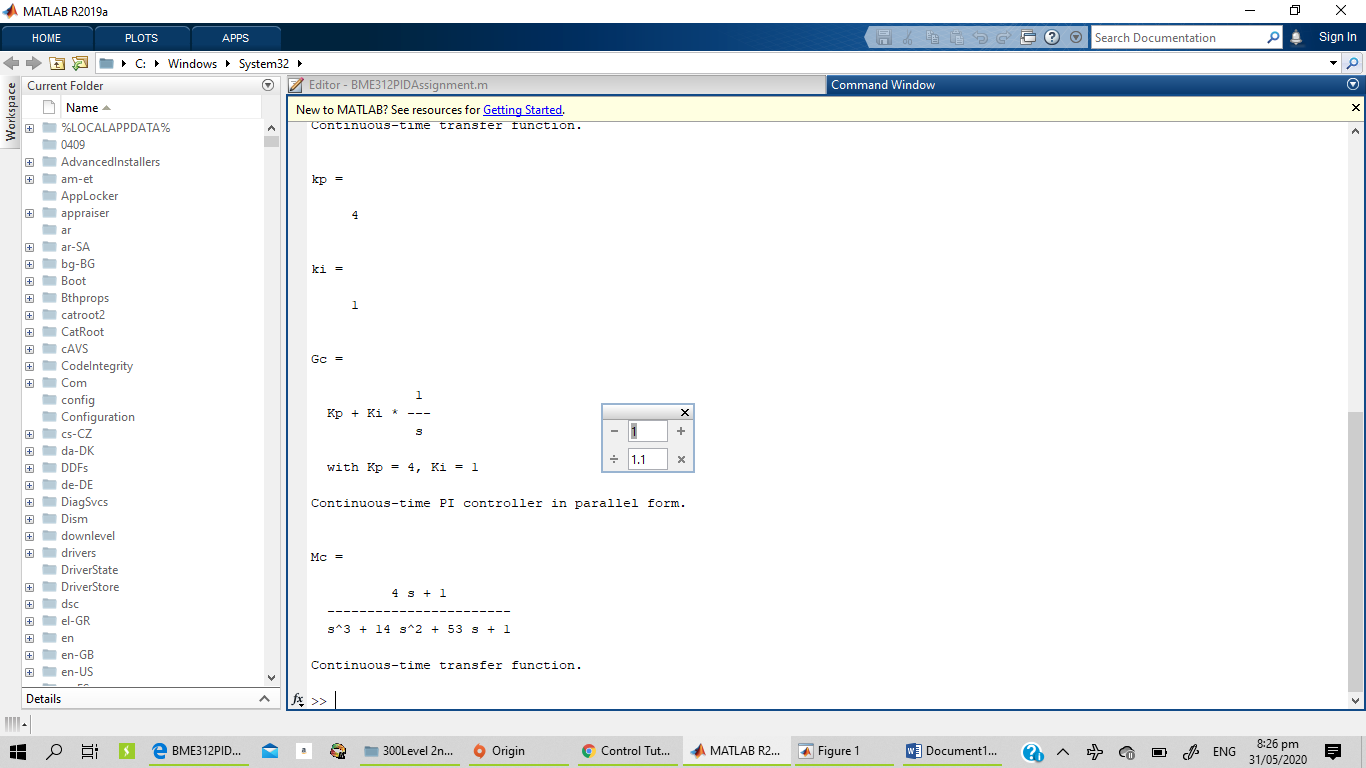 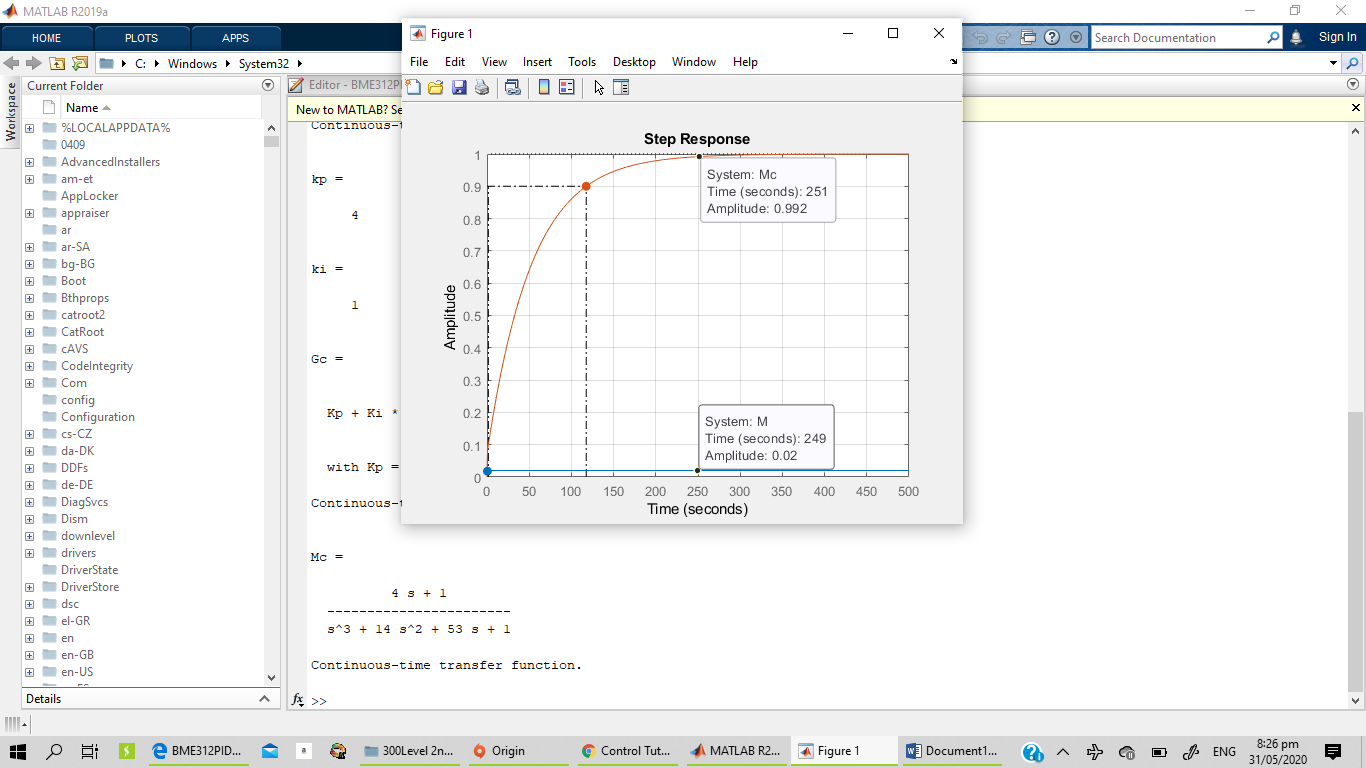 %P Example 1cclear allclcnum=[1]den=[1 14 49]sys=tf(num, den)H=1             %tf of 1M=feedback(sys,H)       %Open Loop it takes the feedback command as G/1+GHstep(M)hold on%% Closed Loop Responsekp=7Gc=pid(kp)Mc=feedback(Gc*sys, H)step(Mc)grid on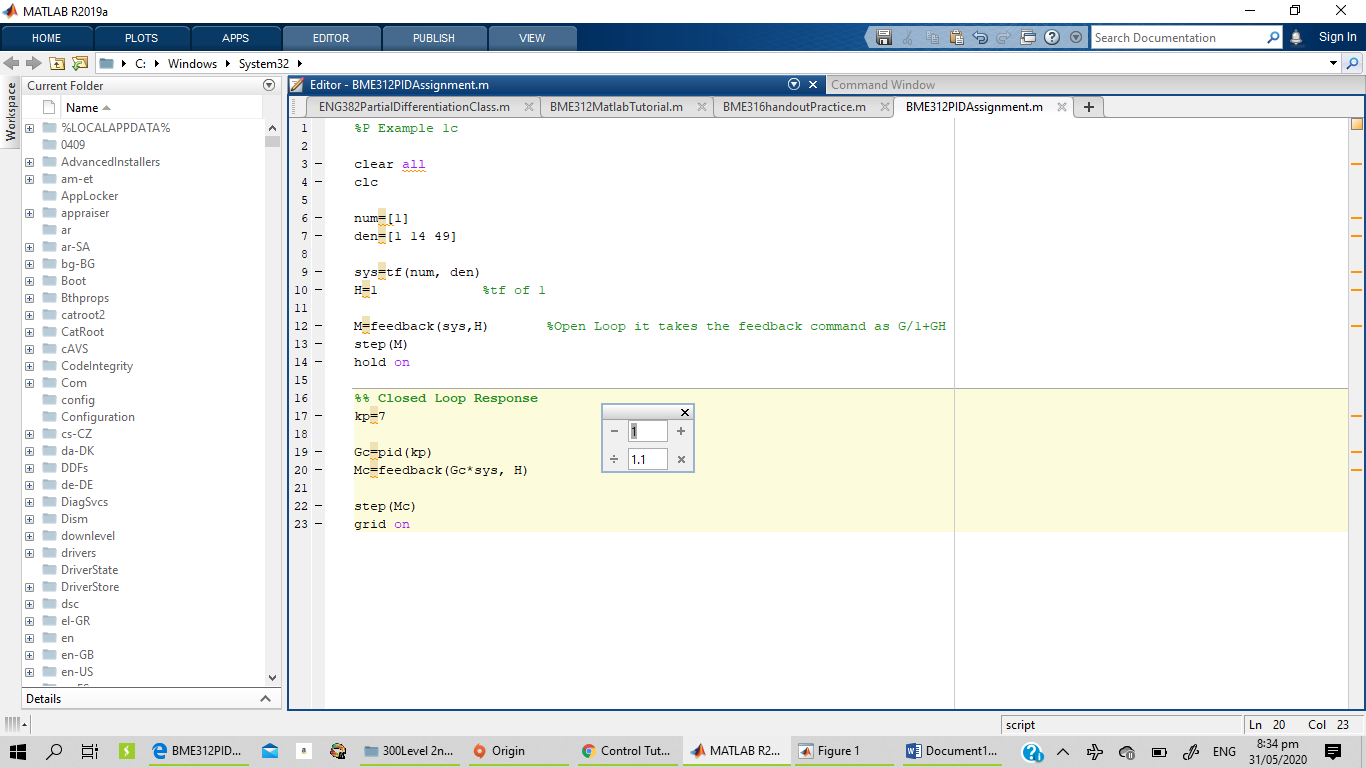 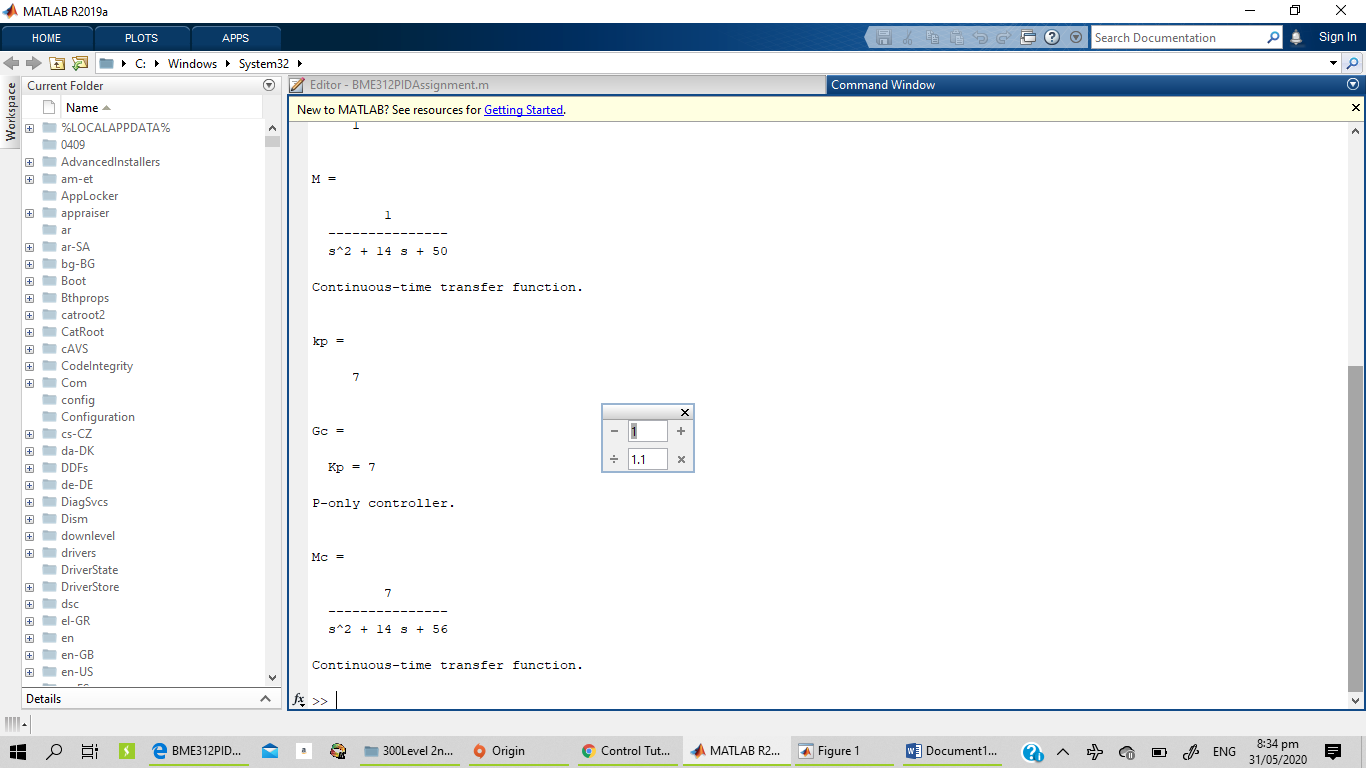 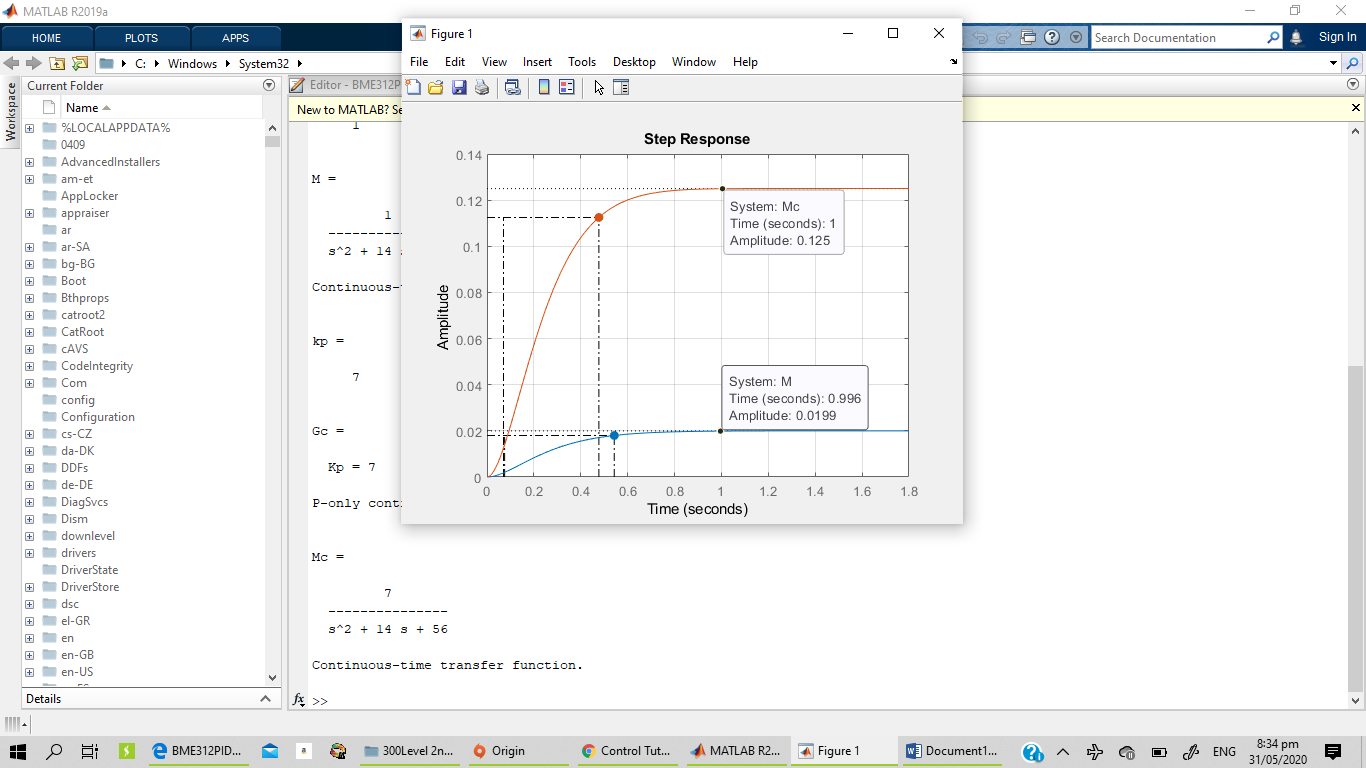 OBSERVATIONI observed that during my simulation the increase of kp, ki, kd in the simulation changes the graphDuring the PID simulation, I observed that increasing in kp can make it get to overshootQUESTION 2SIMC Tuning Method%SIMC TUNING Question 2aclear allclcnum=[1]den=[17 2]theta=3sys=tf(num, den, 'InputDelay', theta)    %InputDelay, to specify delays at the inputsP0 = tf(num,den)step(P0,'b',sys,'r')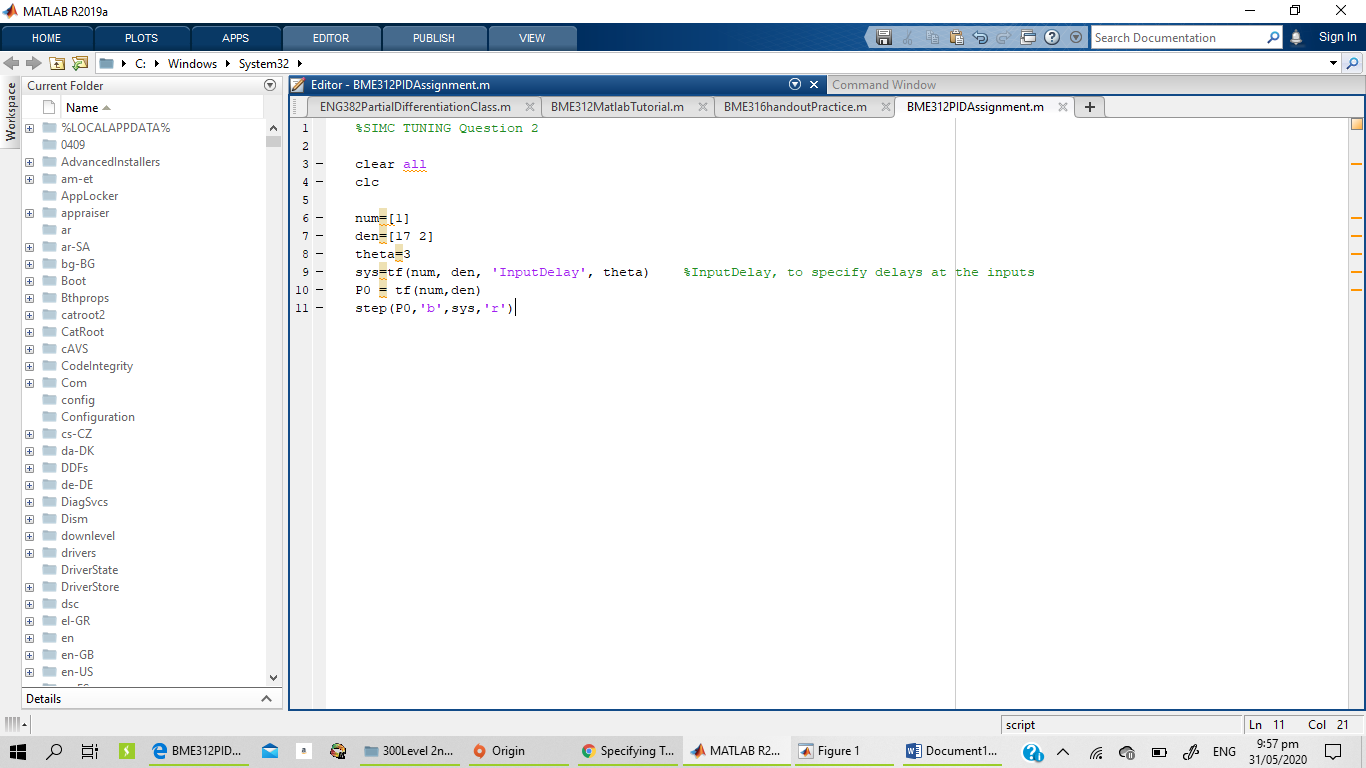 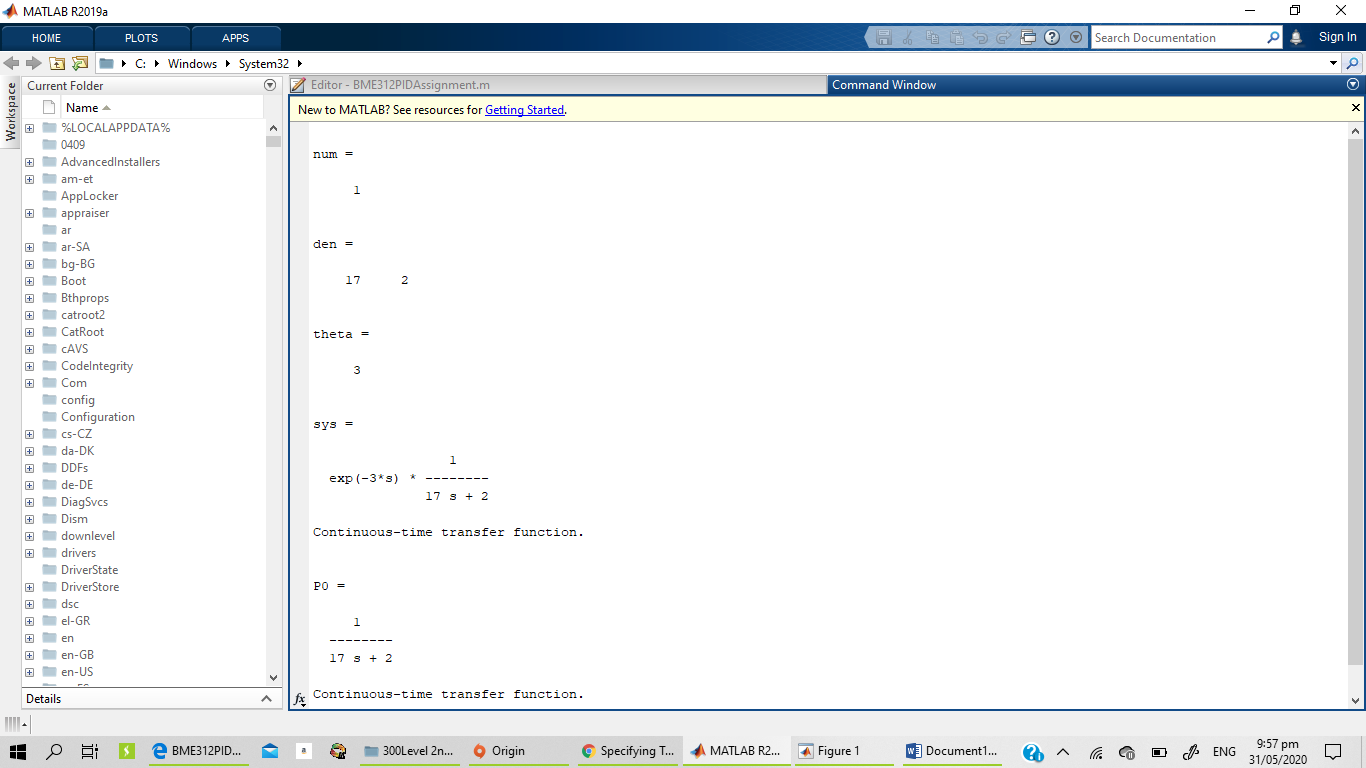 %SIMC TUNING Question 2bclear allclcnum=[2]den=[5 1]theta=2sys=tf(num, den, 'InputDelay', theta)    %InputDelay, to specify delays at the inputsP0 = tf(num,den)step(P0,'b',sys,'r')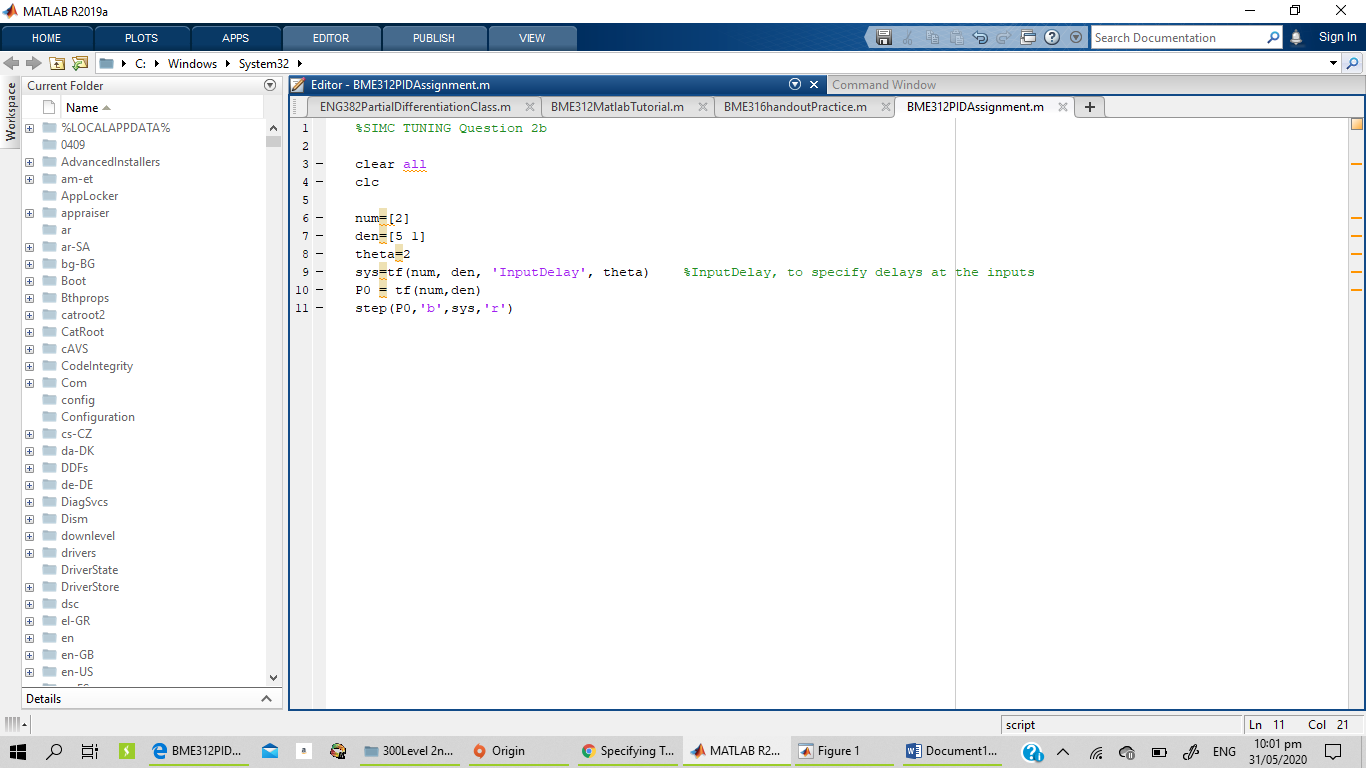 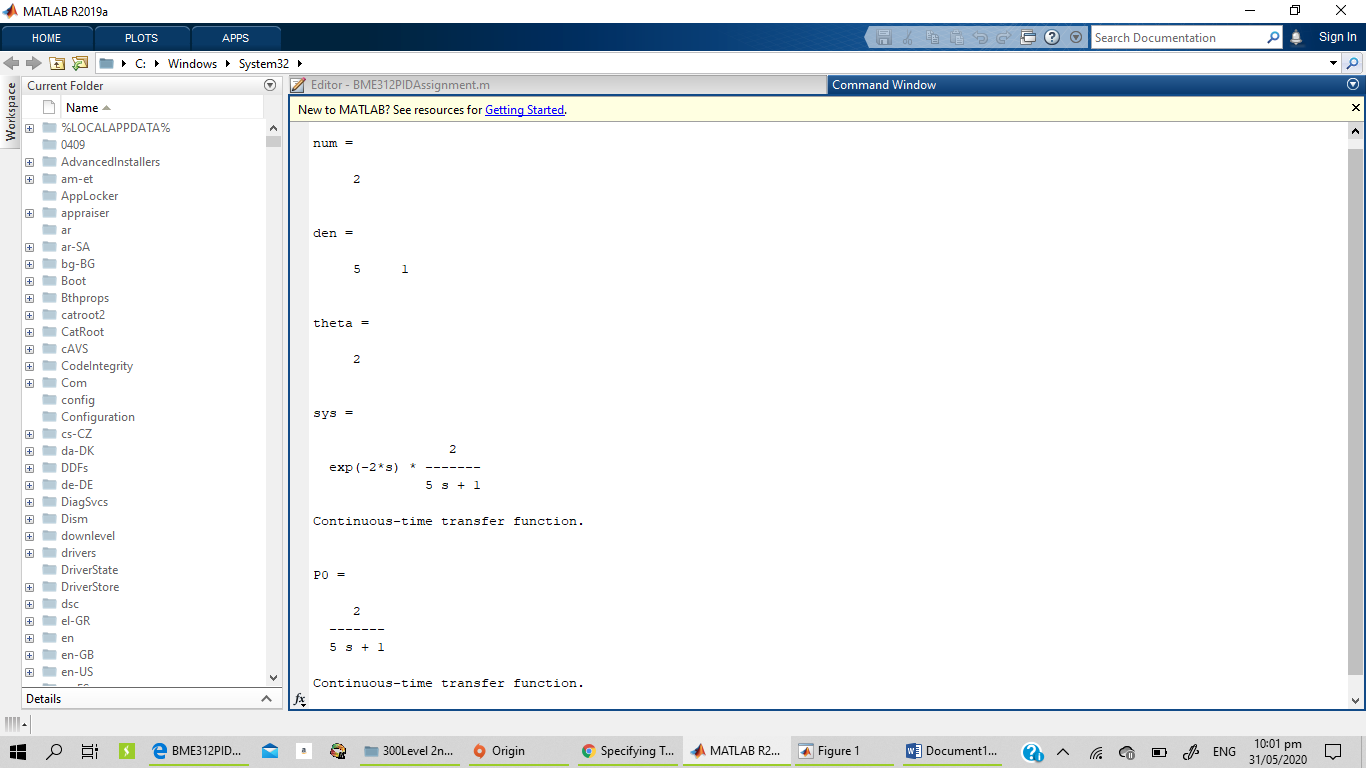 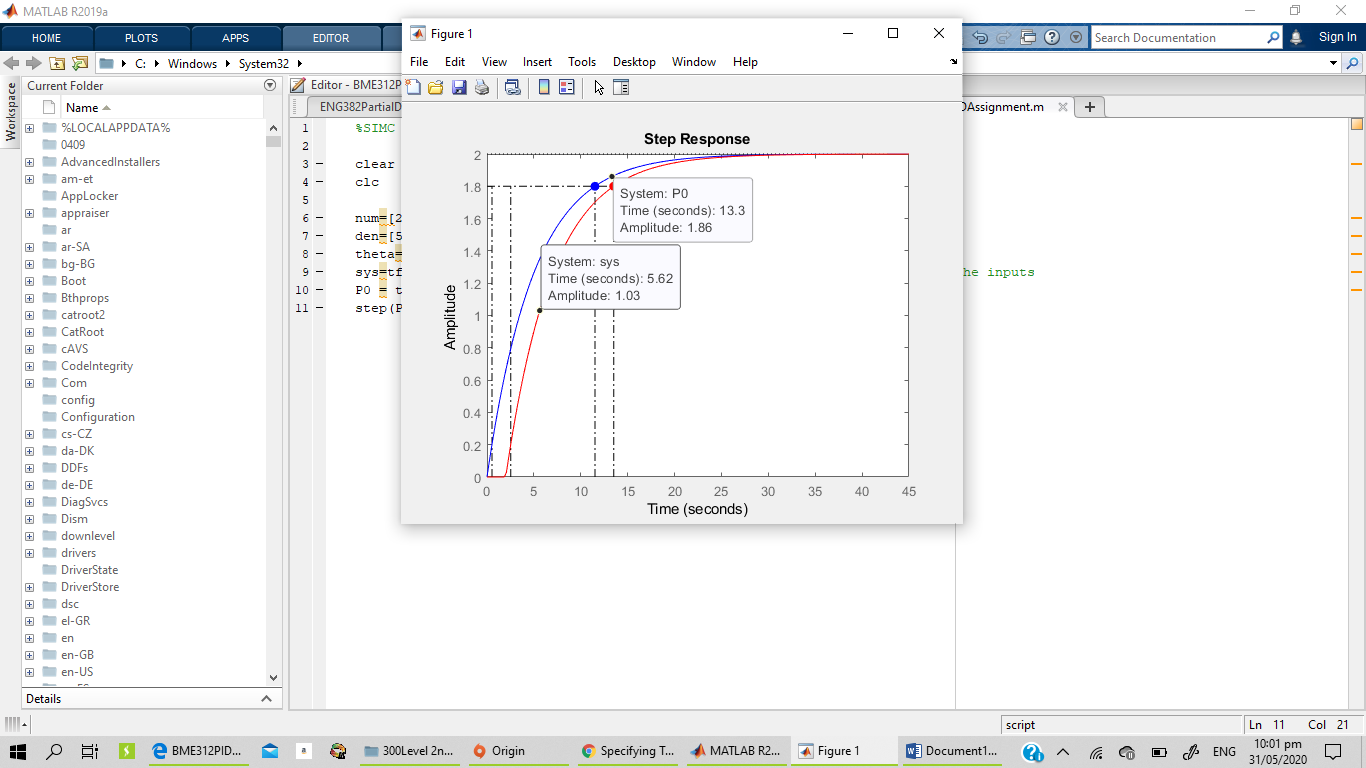 OBSERVATIONI observed that the rising time between the two are different